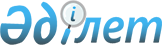 О внесении изменений и дополнений в постановление Правительства Республики Казахстан от 30 сентября 2010 года № 1006 "Об утверждении Программы по развитию транспортной инфраструктуры в Республике Казахстан на 2010 - 2014 годы"
					
			Утративший силу
			
			
		
					Постановление Правительства Республики Казахстан от 5 марта 2013 года № 214. Утратило силу постановлением Правительства Республики Казахстан от 14 июня 2014 года № 658      Сноска. Утратило силу постановлением Правительства РК от 14.06.2014 № 658.

      Правительство Республики Казахстан ПОСТАНОВЛЯЕТ:



      1. Внести в постановление Правительства Республики Казахстан от 30 сентября 2010 года № 1006 «Об утверждении Программы по развитию транспортной инфраструктуры в Республике Казахстан на 2010 – 2014 годы» следующие изменения и дополнения:



      в Программе по развитию транспортной инфраструктуры в Республике Казахстан на 2010 – 2014 годы, утвержденной указанным постановлением:



      в разделе 1 «Паспорт Программы»:



      строку «Цель» изложить в следующей редакции:«                                                                  »;

      в строке «Задачи»:



      абзац девятый изложить в следующей редакции:

      «Поэтапная унификация тарифов на перевозки грузов по видам сообщений (экспортные, импортные и внутриреспубликанские) к 2013 году;»;



      дополнить абзацем двадцать девятым следующего содержания:

      «Создание на территории Казахстана современной транспортно–логистической системы (автодорожного, железнодорожного, водного и воздушного транспорта), обеспечивающей высокую и эффективную транспортную связность внутри страны и зарубежом, увеличение грузопотоков по территории Республики Казахстан, координацию работы всех видов наземного, морского и воздушного транспорта.»;



      в строке «Целевые индикаторы»:



      подпункт 2) изложить в следующей редакции:

      «2) строительство, реконструкция около 3,9 тыс. км и ремонт 5,6 тыс. км автодорог республиканского значения и 11,5 тыс. км дорог местного значения;»;



      подпункты 5), 6) и 7) изложить в следующей редакции:

      «5) строительство 439 км новых железных дорог;

      6) рост объема транзитных перевозок по территории Республики Казахстан на железнодорожном транспорте на 10,3 %;

      7) повышение к 2015 году скорости грузовых контейнерных поездов по международным транспортным коридорам сообщения на 15-20 %, а на участках скоростного движения пассажирских поездов на 20-30 %;»;



      подпункт 11) изложить в следующей редакции:

      «11) увеличение числа международных воздушных сообщений в два раза по сравнению с 2010 годом;»;



      подпункт 20) изложить в следующей редакции:

      «20) внедрение экологических стандартов экологического этапа-3 и экологического этапа-4;»;



      строку «Источники и объемы финансирования» изложить в следующей редакции:«                                                                  »;

      в разделе 2 «Введение»:



      часть вторую изложить в следующей редакции:

      «Программа направлена на развитие транспортно-коммуникационного комплекса, а также транспортно–логистической системы, способных в полном объеме удовлетворять потребностям экономики и населения в транспортных и логистических услугах. Интегрированная устойчивая транспортная система республики должна способствовать сбалансированному развитию всех секторов экономики, а также содержать в себе социальные и экологические аспекты.»;



      в разделе 3 «Анализ текущей ситуации»:



      в главе «Автодорожная отрасль»:



      подпункты 1), 2) части третьей изложить в следующей редакции:

      «1) завершить проект реконструкции международного транзитного коридора «Западная Европа – Западный Китай», а также реконструкцию автодорог граница РФ – Уральск – Актобе, Астана – Костанай – Челябинск, подъезд к Щучинско–Боровской курортной зоне и подъезд к свободной экономической зоне «Парк информационных технологий «Алатау»;

      2) продолжить реконструкцию автодорог Таскескен – Бахты, Омск – Павлодар – Майкапшагай, Бейнеу – Актау;»;



      в главе «Автомобильный транспорт»:



      части седьмую, восьмую и девятую изложить в следующей редакции:

      «Поэтапное введение стандартов экологических этапов позволит ограничить ввоз устаревших автомашин, повысить конкурентоспособность казахстанских автосборочных предприятий, повысить качество выпускаемого и импортируемого топлива, а также снизить уровень вредных выбросов от автотранспорта в крупных городах Казахстана.

      Сроки поэтапного введения экологических стандартов по автотранспортным средствам определены постановлением Правительства РК от 29 декабря 2007 года № 1372 «Об утверждении Технического регламента о требованиях к выбросам вредных (загрязняющих) веществ автотранспортных средств, выпускаемых в обращение на территории РК».

      С 15 июля 2009 года введены ограничения по ввозу и производству на территории страны автомобилей, не соответствующих экологическим стандартам экологического этапа-2. Данная мера направлена на улучшение экологической обстановки в крупных городах Казахстана, повышение безопасности автомобильных перевозок и создание условий для обновления парка автомобилей в стране.»;



      часть одиннадцатую изложить в следующей редакции:

      «В результате ввода стандартов экологических этапов к 2015 году планируется снижение удельного веса автотранспортных средств, работающих свыше 12 лет, с 63 % до 50 %.»;



      часть семнадцатую изложить в следующей редакции:

      «По таксомоторным перевозкам на рынке транспортных услуг сложился высокий уровень конкуренции. Эти перевозки осуществляются как таксомоторными компаниями и физическими лицами, предоставляющими услуги по упрощенной патентной системе, так и владельцами личных автомобилей. Сложившаяся ситуация не способствует развитию таксомоторных предприятий вследствие наличия нелегальных перевозчиков.»;



      в главе «Гражданская авиация»:



      части первую и вторую изложить в следующей редакции:

      «В период с 2005 по 2009 годы перевезено 11,7 млн. пассажиров. В 2005 году – 1,7 млн. пассажиров, в 2006 году – 1,9 млн. пассажиров, в 2007 году – 2,7 млн. пассажиров, в 2008 году – 2,8 млн. пассажиров. В связи с мировым экономическим кризисом в 2009 году отмечается снижение объемов перевозок, что составило 2,6 млн. пассажиров в год.

      В 2014 году, согласно прогнозным данным, перевозка пассажиров превысит 7 млн. пассажиров.»;



      части четвертую и пятую изложить в следующей редакции:

      «В период с 2005 по 2009 годы аэропортами республики обслужено около 24,7 млн. пассажиров. В 2005 году – 3,7 млн. пассажиров, в 2006 году – 4,1 млн. пассажиров, в 2007 году – 5,5 млн. пассажиров, в 2008 году – 5,7 млн. пассажиров, в 2009 году – 5,5 млн. пассажиров.

      В 2014 году планируется обслужить не менее 12,2 миллиона пассажиров.»; 



      подпункт 5) части двенадцатой изложить в следующей редакции:

      «5) продолжаются работы по реконструкции взлетно-посадочной полосы в аэропорту г. Актау и аэровокзала аэропорта г. Кокшетау.»;



      в главе «Водный транспорт»:



      часть четвертую изложить в следующей редакции:

      «В настоящее время порты работают на пределе проектных мощностей. К примеру, существующая мощность морского порта Актау по паромным переправам недостаточна для обеспечения планируемого грузопотока. В этой связи требуется увеличить производственные мощности существующих портов или создать новую портовую инфраструктуру с паромными терминалами.

      Развитие сектора грузовых морских перевозок сдерживается отсутствием казахстанских паромных судов, что дает возможность другим прикаспийским государствам активно развивать данный комплекс, в частности Азербайджану, который постоянно инвестирует в строительство флота и развитие портовой инфраструктуры. При этом, учитывая, что Казахстан является грузообразующим государством, необходимы создание транспортных мощностей и активное участие в экспорте казахстанских грузов с использованием казахстанских транспортных и перевалочных активов.»;



      часть седьмую изложить в следующей редакции:

      «Более 50 % нефти, переваливаемой через порт Актау, перевозится собственными судами национальной судоходной компании «Казмортрансфлот», торговый флот которой состоит из шести танкеров в Каспийском море и двух танкеров в открытых морях. При этом перевозка сухих грузов полностью обеспечивается иностранными судоходными компаниями. Поэтому необходимо принятие мер по увеличению конкурентоспособности национального морского перевозчика.»;



      в главе «Транзитный потенциал»:



      заголовок главы изложить в следующей редакции:

      «Транзитный потенциал и логистика»;



      часть четырнадцатую изложить в следующей редакции:

      «Продолжена реализация самого крупного в Казахстане проекта по организации трансконтинентального автотранспортного коридора Западная Европа – Западный Китай, который проходит по территории Казахстана и России с выходом на страны Западной Европы. В составе проекта предусматривается реконструкция всех выходов на коридор из стран Центральной Азии, в том числе Узбекистана и Кыргызстана. Общая протяженность маршрута составляет 8 445 км, в том числе: по России – 2 233 км, по Казахстану – 2 787 км (подлежит реконструкции – 2 452 км), по Китаю – 3 425 км.»;



      дополнить главами следующего содержания:

      «Мировой опыт и уровень развития логистики

      Опыт ряда европейских государств (Нидерланды, Германия, Польша, Венгрия, Чехия, Австрия) показывает, что данные страны рассматривают транзитные услуги как существенные статьи доходов своих бюджетов. Так, доля доходов от услуг транзита в общем объеме экспорта услуг Голландии составляет до 40 %, которая стала важнейшим транзитным перекрестком Европы за счет развитой инфраструктуры и транспортно–логистической сети. В Казахстане данный показатель сегодня не достигает уровня 1 %.

      Казахстан также может использовать опыт стран Европы, не имеющих выхода к морю, таких как Австрия и Венгрия, которые имеют определенное сходство со странами Центральной Азии, так как расположены в центре европейских грузопотоков.

      Развитие хабовой и терминальной сети внутри страны и в соседних регионах позволила Германии стать крупнейшим в Европе центром распределения грузопотоков. Хабы расположены на ключевых транспортных коридорах Европы, охватывающих грузопотоки Севера (Мальмо), Юга и Юго-Востока (Зальцбург), Запада и Юго-Запада (Париж). Центральный хаб Фридевальд объединяет хабы за пределами Германии в единое целое, обеспечивая эффективное распределение грузов.

      Создание эффективной таможни стало одним из ключевых факторов развития Сингапура как мирового торгового хаба. Эффективность была достигнута путем внедрения принципа одного окна и электронного декларирования товаров и соответственно сокращения сроков прохождения таможенных процедур.      Уровень развития транспортной логистики Казахстана в международной торговле       Согласно показателям уровня эффективности логистики LPI Всемирного Банка (далее – ВБ) Казахстан в 2012 году занял 86 место среди 155 стран.

      На сегодняшний день Казахстан находится на 176 месте в рейтинге «Doing Business» Всемирного Банка по индикатору «Международная торговля» - 2012 из 183 стран мира. Согласно отчету ВБ основные издержки и соответственно низкий показатель в международной торговле формируются за счет высокозатратной логистики, куда входят, в том числе и процедуры оформления разрешительных документов и их большой перечень, состояние инфраструктуры и процедура обработки грузов в терминалах, и другие транспортные издержки.

      Все это влияет на время, стоимость и качество услуг, что в конечном счете приводит к сдерживанию торговли и соответственно к поиску грузоотправителями более благоприятных условий транспортировки.

      Транспортно–логистическая система является основным инструментом реализации экономических связей между регионами Казахстана, а также главным проводником экспорта казахстанских товаров на мировые рынки.

      В 2011 году товарооборот Казахстана со странами мира составил 126,2 млрд. долларов США, где рост к предыдущему году составил 41,8 %. При этом наибольший показатель товаров и услуг приходится на Европу, где доля казахстанского экспорта составляет 69,8%. Основные показатели транспортировки грузов всеми видами транспорта приходятся на экспортные и внутренние перевозки, доля транзита в грузоперевозках составляет 0,6 %.

      Объем экспортных операций Казахстана к 2020 году может вырасти в 1,5 раза с 96 млн. тонн до 147 млн. тонн, что потребует от ТЛС обслуживания дополнительных грузопотоков в Россию, Китай и Южную Корею, Европу, Среднюю Азию. Также ожидается, что объем торговых операций между сопредельными Казахстану странами вырастет в 1,5 раза и достигнет 1 трлн. долл. США к 2020 году, что создает потенциал транзита через Республику Казахстан. Наибольший рост товарооборота прогнозируется между КНР и странами Европы и Россией. Учитывая это, наиболее перспективным транзитным коридором для развития является коридор «Китай – Европа» и «Китай – РФ».      Состояние транспортно-логистической системы и услуг в Республике Казахстан      В Казахстане доля расходов в год на развитие транспортной логистики невелика и не превышает 1 % от ВВП, в то время как в ведущих Европейских странах на логистику приходится свыше 7 % ВВП.

      Динамика казахстанского рынка логистических услуг в последние два-три года определяется ростом потребностей в транспортировке и складировании грузов.

      По имеющимся оценкам существующая база для перевозок мелкопартионных грузов и контейнеров в междугороднем сообщении удовлетворяет в данное время не более чем на 30 % потребности. В среднем потребность Казахстана в складских помещениях в 2009 году составила 6,2 млн. кв.м. Соотношение предложения и спроса по Казахстану составляет 0,84. Фактически имеется 5,2 млн. кв. метров складских помещений торговых предприятий, из которых 2 % - склады класса «А» (современные профессиональные склады), 13 % - склады класса «В» (полупрофессиональные склады) и более 85 % - неприспособленные склады класса «С». 

      В свою очередь, положение Казахстана в центре евразийского континента между крупнейшими торговыми партнерами Китаем и Европой формирует главный вызов для развития ТЛС.

      Стратегически важным для Казахстана является реализация мега-проекта трансконтинентального автодорожного транзитного коридора «Западная Европа – Западный Китай», поддержанного Россией, Китаем и ЕС.

      В целях дальнейшего расширения пропускной способности существующей железнодорожной сети страны важными проектами являются строительство железных дорог «Жезказган – Бейнеу» и «Аркалык – Шубаркуль».

      Для создания полной инфраструктуры мультимодальных перевозок к 2015 году необходимо ввести в эксплуатацию дополнительные транспортно-логистические центры по республике.

      При этом возможна организация согласованной работы сухого порта Хоргос с морским портом Актау, как основным казахстанским транспортным узлом на международных коридорах ТРАСЕКА и Север–Юг, в целях диверсификации имеющихся транзитных маршрутов в сообщении Азия – Европа.

      Одним из наиболее оптимальных звеньев данной интеграции является использование универсальных морских паромов. В настоящее время с порта Актау все паромные перевозки осуществляются в направлении порта Баку. На данном направлении стопроцентную долю рынка занимают паромный флот Каспийского морского пароходства (КАСПАР, Азербайджанская Республика).

      Паромные суда играют особую роль в морских перевозках, выполняя функции «плавучих мостов» на мировых транспортных коммуникациях, разделенных водными преградами.

      Однако в настоящее время существующая мощность морского порта Актау по паромным переправам недостаточна для обеспечения планируемого грузопотока. В этой связи, требуются увеличение производственных мощностей существующих портов или создание новой портовой инфраструктуры с паромными терминалами.

      Перспективные и привлекательные транспортно-транзитные узлы, соединяясь в единую опорную транспортно-логистическую цепь, станут неотъемлемой составляющей Евроазиатских транспортных коридоров, проходящих по территории Казахстана.

      Создание новых транспортных маршрутов, которые соединят регион Центральной Азии с Китаем, дадут возможность переориентировать часть экспортируемых китайских грузов, а также из стран Юго-Восточной Азии в направлении Ближнего Востока и Европы на центрально-азиатские магистрали, в т. ч. через территорию Казахстана. Реализация проектов позволит значительно увеличить объем транзита по железнодорожным магистралям Казахстана.      Транзитные возможности Казахстана

      В осуществлении транзитных перевозок через территорию Республики Казахстан задействованы практически все виды транспорта. Показатели объемов транзитных перевозок и доход по видам транспорта представлены в таблицах 1 и 2.       Таблица 1: показатели объемов транзитных перевозок через территорию Республики Казахстан      Таблица 2: доходы от транзита по территории Республики Казахстан      На сегодняшний день для внутренней части Европы (Польша, Австрия, Чехия, Словакия, Венгрия, Беларусь, Украина и др.) трансказахстанский наземный маршрут будет являться предпочтительным по следующим причинам:

      1) географическое положение в центре Евразийского материка – значимое звено в транспортном сообщении Европа – Азия; 

      2) стремительное экономическое развитие Китая, на долю которого сегодня приходится 50 % товарооборота между Азией и Европой: реализация программ освоения западных регионов «Go west» и «Большой скачок», развитие маршрутов на территории Китая в направлении Восток – Запад;

      3) Таможенный союз и Единое экономическое пространство между Белоруссией, Казахстаном и Россией, предусматривающие унифицированные тарифы, единую таможенную территорию на рубеже со странами ЕС и Китаем;

      4) мощные капиталовложения Казахстана в инфраструктуру в период 2009 – 2016 гг.:

      завершение строительства железнодорожных линий: Коргас – Жетыген, Узень – гос.граница с Туркменистаном – Горган (Иран);

      начало строительства в 2012 году железнодорожных линий Жезказган – Бейнеу и Аркалык – Шубарколь, спрямляющих инфраструктурные сети, сокращая тем самым маршрут транспортировки через Казахстан;

      реализация проекта СЭЗ «Хоргос – Восточные ворота»;

      строительство автомобильной дороги «Западный Китай – Западная Европа»;

      расширение морского порта Актау в северном направлении;

      развитие портовой инфраструктуры с паромным комплексом в порту Курык;

      развитие аэропортовой инфраструктуры;

      строительство сети терминалов и транспортно-логистических центров на территории РК.

      Таким образом, реализация высоких скоростей и стабильных сроков прохождения всего маршрута, обеспечение высокого уровня сервиса, позволяющего минимизировать вовлечение грузоотправителя в процесс транспортировки, обеспечение сохранности с возможностью отслеживать груз на всем пути, сокращение стоимости за счет минимизации непроизводительных затрат в контексте глобализации и текущих потребностей в быстром продвижении услуг системы поставок, позволят сделать Казахстан составным звеном в глобальной системе ценообразования.

      За последние 5 лет политика китайского Правительства способствовала развитию своих западных и центральных регионов. Это будет продолжаться последующие 5-10 лет с учетом развития западных провинций КНР и политики Китая в использовании собственной инфраструктуры для доставки грузов из Восточного Китая на Запад.      Основные проблемы развития транспортной логистики в Казахстане

      Реализация транзитного и экспортного потенциала Казахстана, а также поддержание экономического роста требуют от транспортно-логистической системы страны высокой интеграции в ключевые международные транспортные коридоры, в т.ч. и для влияния на распределение грузопотоков; высокой скорости, своевременности, доступности и надежности перевозки; удобства пользования транспортными услугами. При этом текущее состояние транспортно-логистической системы не позволяет ей соответствовать ни одному из предъявляемых требований. Ключевые проблемы грузовых перевозок можно разделить на следующие группы:

      1) инфраструктурные ограничения и дефицит подвижного состава;

      2) отсутствие системного управления коридорами;

      3) низкий уровень логистического сервиса;

      4) институциональные ограничения в системе управления;

      5) недостаток компетенций и современных технологий.

      В частности, одной из основных инфраструктурных проблем грузовых перевозок является высокий износ магистральной железнодорожной сети. По состоянию на конец 2011 года протяженность пути с неудовлетворительной оценкой составила 421 км. При этом средняя скорость движения грузовых поездов (средневзвешенная) составила 69,1 км/час. 

      Аналогичной проблемой, но уже в автотранспортной инфраструктуре является дефицит автодорог высокого класса. Так, протяженность дорог I-го и II-го класса составляет 19 % от общей протяженности автомобильных дорог республиканского значения, 21 % существующей автодорожной сети находится в неудовлетворительном состоянии. Среди причин обозначенной проблемы можно выделить неразвитость механизмов привлечения частных инвестиций (различные схемы ГЧП) в развитие автотранспортной инфраструктуры. Как следствие Республике Казахстан можно ожидать снижение доли рынка транзитных перевозок и уход грузов на конкурирующие маршруты, а также снижение уровня безопасности на автомобильном транспорте.

      Отдельной проблемой являются недостаточная пропускная способность действующих транспортно-логистических центров (далее – ТЛЦ) на границе с КНР – ключевым экспортером в Западную Европу, транзитный путь в которую проходит по территории Казахстана, а также слабое присутствие в ключевых точках формирования и погашения грузов за пределами страны – в КНР, РФ и Западной Европе. Одной из причин можно назвать отсутствие системного подхода к развитию сети ТЛЦ. Только в последнее время начал активно развиваться МЦПС «Хоргос», который снимет пропускные ограничения на границе с КНР. Причиной слабого присутствия Республики Казахстан в зарубежных точках формирования и погашения грузов являются недостаточно активная позиция в развитии альянсов и партнерств с зарубежными игроками, слабая координация усилий в развитии международных транспортных коридоров со странами, по территории которых они проходят.

      Ограниченные возможности по обеспечению обратной загрузки порождают проблему дефицита контейнеров, что также снижает возможности РК по наращиванию объемов транзитных грузоперевозок, так как китайская сторона свои контейнера для отправки грузов не предоставляет. Усугубляет ситуацию классификация контейнеров как подвижного состава, что удорожает их использование и ограничивает объемы перевозки из-за недостатка фитинговых платформ. 

      Негативным образом на возможностях увеличения транзитных и экспортных грузопотоков сказывается недостаточная эффективность таможенных пунктов пропуска, снижающая скорость и предсказуемость сроков прохождения грузами границ Республики Казахстан. Таможенные процедуры в Казахстане длительные – по индексу Всемирного банка LPI эффективности таможни Казахстан в мировом рейтинге занимает 86 место (2012 год). 

      Ключевые причины: ограниченная пропускная способность инфраструктуры таможенных пунктов пропуска; использование сопроводительных транспортных документов, отличающихся от распространенных в мировой практике; недостаточное использование перевозчиками современных информационных технологий, позволяющих подавать документы в электронном виде и обрабатывать их до подхода грузов.

      Поскольку скорость транспортировки является одним из ключевых факторов, влияющих на выбор маршрута для перевозки, длительность таможенных процедур может негативно сказаться на конкурентоспособности Казахстана, как страны-транзитера.

      Ключевым недостатком сектора грузовых перевозок в Республике Казахстан является недостаточное использование современных автоматизированных систем управления грузопотоками, трекинга грузов, автоматизации документооборота и др. В совокупности это снижает скорость и надежность грузоперевозок, делая транспортные компании Республики Казахстан относительно непривлекательными для оказания транспортных услуг грузоотправителям.

      Кроме того, для развития комплексных логистических услуг сегодня на рынке недостаточный уровень квалифицированного персонала. Основная причина заключается в том, что система подготовки кадров в транспортном секторе Казахстана преимущественно традиционна и не предусматривает обучения комплексным процессам логистического планирования и управления.»;



      в подразделе 3.1 «Сильные и слабые стороны, возможности и угрозы»:



      дополнить главой «Транспортная логистика» следующего содержания:

      «Транспортная логистика                                                                  »;

      в подразделе 3.2 «Основные проблемы в развитии транспортной отрасли»:



      дополнить частью второй следующего содержания:

      «Кроме того, в рамках обеспечения потребностей экономики в транспортных услугах необходимо уделять особое внимание решению проблем транспортной «тупиковости» и развитию транзитного потенциала моногородов.»;



      подраздел 3.4 «Обзор позитивного зарубежного опыта» дополнить частями следующего содержания:

      «В конце 90-х годов одной из причин кризисного положения российских судоходных компаний была высокая доля налогов в стоимости транспортных услуг. Это не позволяло судовладельцам осуществлять воспроизводство основных фондов, в результате чего сократился флот России. 

      Как показала практика, наиболее эффективным решением проблемы оказалось открытие международных («параллельных», «альтернативных») реестров судов. Эти реестры открыли многие страны, такие как Норвегия, Дания, Великобритания, Нидерланды, Турция. 

      Эту позитивную практику применила и Россия, приняв 20 декабря 2005 года Федеральный закон № 168-ФЗ. 

      Режим налогообложения для судов, зарегистрированных в реестре, предусматривает уплату государственной пошлины за регистрацию судов в реестре и ежегодное продление срока действия этой регистрации. При этом судовладелец не является плательщиком следующих налогов, связанных с эксплуатацией такого судна: 

      1) налога на прибыль, 

      2) НДС (в том числе при импорте судна), 

      3) транспортного налога.»;



      раздел 4 «Цель, задачи, целевые индикаторы и показатели результатов реализации Программы» изложить в следующей редакции:

      «Цель Программы – развитие транспортно-коммуникационного комплекса, а также транспортно-логистической системы, способных в полном объеме удовлетворять потребностям экономики и населения в транспортных и логистических услугах.      Задача: развитие автодорожной инфраструктуры      Задача: развитие железнодорожной инфраструктуры      Задача: развитие инфраструктуры гражданской авиации      Задача: развитие инфраструктуры водного транспорта      Задача: оптимизация транспортного контроля и развитие автотранспортной сферы путем автоматизации и информатизации процессов, а также техническое регулирование в сфере автомобильного транспорта                                                                  »;

      в разделе 5 «Этапы реализации Программы»:



      в подразделе 5.1 «Развитие железнодорожной отрасли»:



      в главе «Формирование оптимальной системы функционирования железнодорожной отрасли»:



      рисунок 4 «Целевая модель отрасли» изложить в следующей редакции:«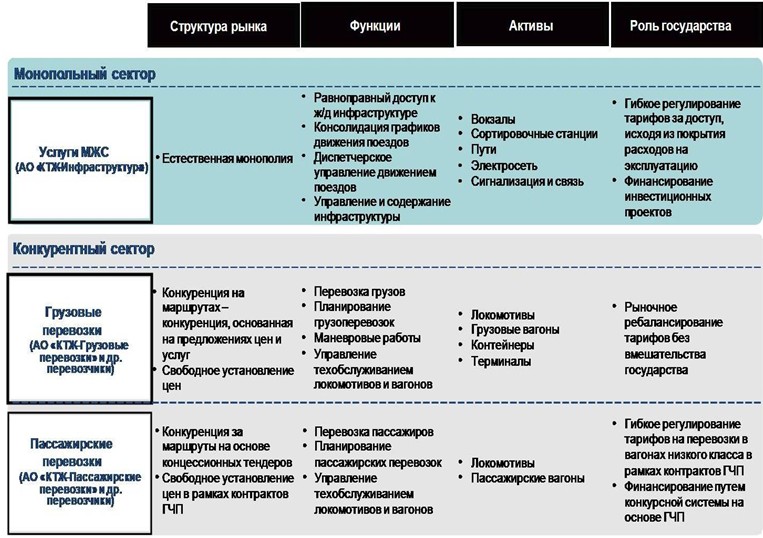                                                                   »;

      в главе «Целевая структура основных видов деятельности (сегментов отрасли) и АО «НК «КТЖ»:



      части вторую и третью исключить;



      часть шестую изложить в следующей редакции:

      «На базе активов АО «НК «КТЖ» будет создано АО «КТЖ – Инфраструктура», которое будет являться оператором МЖС и оказывать услуги Национальным и независимым перевозчикам на равных условиях.»;



      рисунок 5 «Целевая структура холдинга АО «НК «КТЖ» изложить в следующей редакции:«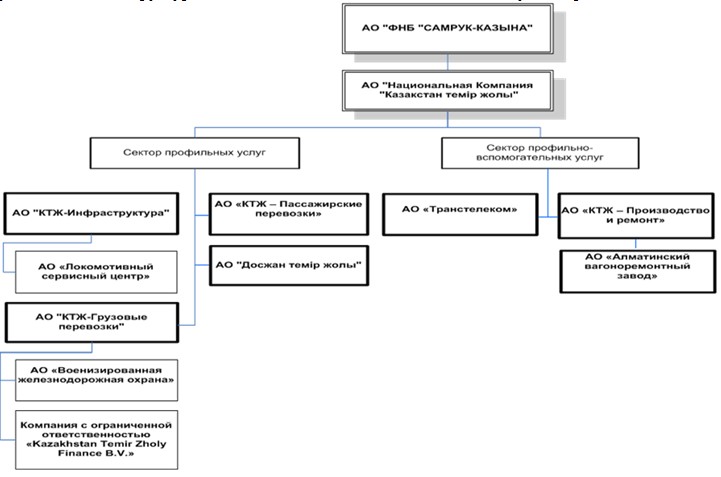                                                                    »;

      в главе «Распределение функций»:



      подпункт 4) части третьей изложить в следующей редакции:

      «4) в рамках перевозочного процесса – оформление и таксировка услуг по перевозке и расчеты с клиентами, прием-передача грузов и вагонов, подготовка вагонов под погрузку; выполнение маневровых работ по формированию/расформированию поездов, прицепке/отцепке вагонов, перемещению вагонов (составов) между парками станции, подаче и уборке вагонов под погрузку и выгрузку; обработка перевозочных документов и составление необходимой документации для формирования/расформирования составов, контроль технического состояния (технический осмотр) и техническое обслуживание (безотцепочный ремонт) вагонов.»;



      часть четвертую изложить в следующей редакции:

      «Основными функциями пассажирских перевозчиков являются планирование пассажирских перевозок и разработка предложений для включения в сводный график движения поездов оператора МЖС, разработка графиков оборота своих локомотивов и локомотивных бригад, диспетчерское регулирование вагонного и локомотивного парка, организация продажи билетов, посадки и высадки пассажиров, экипировка и техническое обслуживание вагонов на станциях формирования и промежуточных, подача заявок на маневровый локомотив для формирования/расформирования составов, на подачу/уборку, прицепку/отцепку вагонов и перемещение составов между путевыми парками, экипировка, контроль технического состояния (технический осмотр) и техническое обслуживание (безотцепочный ремонт) вагонов, организация обслуживания пассажиров в поездах и на вокзалах.»;



      подпункт 3) части пятой изложить в следующей редакции:

      «3) в рамках перевозочного процесса:

      оформление и таксировка услуг магистральной железнодорожной сети и расчеты с перевозчиками;

      содержание и обслуживание вокзалов, перронов и платформ;

      содержание и обслуживание магистральных и станционных путей, объектов и оборудования сигнализации и связи, объектов электроснабжения в соответствии с техническими и технологическими нормами, эксплуатация и содержание пожарно-восстановительных поездов;

      контроль автоматическими средствами технических неисправностей и выявление коммерческих браков подвижного состава в пути следования, угрожающих безопасности движения;

      предоставление станционных путей для стоянки вагонов, не связанной с выполнением операций перевозочного процесса, выполняемое не в ущерб основной перевозочной деятельности;

      эксплуатация и содержание программно-аппаратного комплекса информационной системы железнодорожного транспорта.»;



      в главе «Распределение активов»:



      подпункт 14) части первой исключить;



      часть вторую изложить в следующей редакции:

      «Производственные активы, передаваемые в собственность Национального грузового перевозчика для осуществления его функций, включают:

      магистральные грузовые и маневровые локомотивы;

      грузовые вагоны;

      пункты подготовки вагонов и промывочно-пропарочные станции;

      пункты технического и коммерческого обслуживания;

      пункты текущего отцепочного ремонта;

      часть вагоноремонтных депо;

      часть подъездных путей;

      машины и оборудование погрузки/разгрузки;

      программно-технические средства (автоматизированное рабочее место товарного кассира, автоматизированное рабочее место приемосдатчика);

      административные здания, автотранспорт и офисное оборудование.»;



      в главе «Реализация инфраструктурных проектов»:



      дополнить частями шестой, седьмой, восьмой и девятой следующего содержания:

      «Строительство железнодорожной линии «Жезказган – Бейнеу» (протяженностью 988 км) обеспечит прямое железнодорожное сообщение между центральным и западным регионами Казахстана.

      Стоимость строительства согласно заключению Государственной экспертизы составляет 561 186 млн. тенге.

      В целях обеспечения транспортного обслуживания Шубаркольского угольного месторождения и примыкающих к нему рудных месторождений с 2012 года начнется строительство железнодорожной линии «Аркалык – Шубарколь» (протяженностью 214 км).

      Стоимость строительства согласно заключению Государственной экспертизы составляет 133 214 млн. тенге.»;



      часть шестую исключить;



      главу «Обновление и модернизация основных средств производства отрасли» изложить в следующей редакции:

      «Обновление и модернизация основных средств производства отрасли

      За период 2010 – 2014 годы за счет собственных средств АО «НК «КТЖ» планируются приобретение порядка 28300* грузовых вагонов, а также осуществление капитального ремонта свыше 6400* вагонов.

      В период с 2010 по 2014 годы за счет бюджетных средств (на кредитной основе) и собственных средств АО «Пассажирские перевозки» планируется приобретение 420 пассажирских вагонов «Тальго»*, за счет собственных средств АО «НК «КТЖ» и АО «Пассажирские перевозки» свыше 270 пассажирских вагонов (в том числе 12 вагонов электропоездов и 20 вагонов дизель-рельсового состава).

      За указанный период за счет собственных и заемных средств планируются приобретение свыше 470* локомотивов в пассажирском и грузовом движении, а также осуществление капитального ремонта свыше 260* тепловозов и электровозов.

      В рамках модернизации инфраструктуры будут осуществлены мероприятия по развитию систем телекоммуникаций железнодорожного транспорта и внедрения на ее основе инновационных технологий организации и управления перевозочным процессом.

      С учетом накопленной протяженности пути с пропущенным нормативным тоннажем до 2015 года необходимо осуществить модернизацию и обновление 3192* километров пути. Также необходимо осуществить реконструкцию объектов искусственных сооружений, средств защиты пути, средств диагностики, систем диспетчерской централизации и объектов электроснабжения с учетом динамики выбытия по сроку службы основных средств для обеспечения прогнозных объемов перевозок.

      Возможные источники финансирования: за счет средств республиканского и местных бюджетов; собственные и заемные средства группы компаний АО «НК «КТЖ» с учетом ежегодного повышения тарифов (до 2015 года) и последующей индексацией на уровень инфляции и поэтапного перехода к 100 % субсидированию пассажирских перевозок по социально значимым сообщениям; частные инвестиции.

      Объемы финансирования из республиканского и местных бюджетов будут ежегодно уточняться при формировании и уточнении бюджетов соответствующего года в установленном порядке.

      При этом возможны изменения источников и объемов финансирования инвестиционных проектов железнодорожной отрасли, исходя из возможности республиканского бюджета и в соответствии с корректировкой Плана развития АО «НК «КТЖ» на среднесрочный период.

      Для обеспечения финансирования инвестиционных потребностей отрасли будут осуществлены:

      1) повышение тарифов в 2010 году на 17,6%, с 2011 по 2014 годы на 15 % ежегодно с последующей корректировкой на уровень инфляции; 

      2) обновление пассажирского подвижного состава за счет средств государственного бюджета;

      3) дерегулирование тарифов по вагонной составляющей в 2011 году и перевозочной деятельности с 2014 года;

      4) 100% субсидирование убытков перевозчика, связанных с осуществлением пассажирских перевозок по социально значимым сообщениям.

      С целью реализации крупных инфраструктурных проектов в 2011 году группой акционерного общества «Национальная компания «Қазақстан темір жолы» планируется привлечь следующие займы:

      1) от АО «Самрук-Қазына» на обновление локомотивного и вагонного парков на общую сумму 75 млрд. тенге;

      2) из средств республиканского бюджета через АО «Самрук-Қазына» на обновление парка подвижного состава железнодорожных пассажирских вагонов акционерного общества «Пассажирские перевозки» в сумме 19 млрд. тенге; 

      3) от Европейского Банка Реконструкции и Развития на приобретение подвижного состава АО «Казтемиртранс» в сумме 34 970 065 долл. США (по траншу в долл.США) и 7 215 845 тыс.тенге (по траншу в тенге), а также строительство волоконно-оптической линии связи АО «Транстелеком» в сумме 21,5 млн. долл. США.

      В целях реализации инвестиционных проектов в 2012 году группа АО «НК «КТЖ» планирует привлечь займы по таким проектам, как «Строительство железнодорожных линий Аркалык – Шубарколь и Жезказган – Бейнеу», «Обновление парка грузовых вагонов», «Обновление локомотивного парка», «Обновление пассажирского парка вагонов», «Реализация АСУ Энергодиспетчерская тяги», «Реконструкция и запуск производства вагонного литья» и др. от международных финансовых институтов, АО «Банк развития Казахстана» и других коммерческих банков.

      Для финансирования проектов по обновлению локомотивного парка группой АО «НК «КТЖ» в 2011 – 2012 гг. предусмотрена работа по привлечению заемных средств для финансирования таких проектов как «Приобретение 22 пассажирских электровозов производства КНР», «Приобретение 200 грузовых и 95 пассажирских электровозов компании «Alstom Transport» под гарантии SINOSURE и COFACE (экспортно-кредитных агентств КНР и Франции), что позволит привлечь заемные средства на длительные сроки под выгодные процентные ставки. Также, для финансирования проекта «Приобретение локомотивов и комплектов локомотивного оборудования компании «Дженерал Электрик» ведется работа по привлечению прямого займа от Экспортно-Импортного банка США (US ExIm Bank).

      В целях удовлетворения растущих потребностей экономики в грузовых перевозках, в связи с возникшим острым дефицитом вагонов, необходимостью обновления подвижного состава в 2012 году для финансирования инвестиционного проекта «Обновление парка грузовых вагонов» группой АО «НК «КТЖ» предусмотрен выпуск еврооблигаций на сумму 800 млн. долларов США на внешнем/внутреннем рынке через дочернюю организацию АО «Қазтеміртранс», зарегистрированную в Нидерландах – Kazakhstan Temir Zholy Finance B.V. под гарантию АО «НК «КТЖ» и двух крупнейших дочерних организаций АО «Қазтеміртранс» и АО «Локомотив».

      Вместе с тем, для рефинансирования 5-летнего займа, привлеченного АО «Қазтеміртранс» от АО «Банк Развития Казахстана», с целью снижения долговой нагрузки по возврату займов в 2017 году, а также финансирования инвестиционной программы и покрытия общекорпоративных нужд АО «Қазтеміртранс», АО «НК «КТЖ» и/или финансирования инвестиционной программы АО «Локомотив» по приобретению новых локомотивов группой планируется дополнительный выпуск еврооблигаций.

      Кроме вышеизложенного, группой АО «НК «КТЖ» в целях финансирования растущих инвестиционных потребностей возможно привлечение дополнительных заемных средств.

      С целью согласования новой структуры группы компаний АО «НК «КТЖ» с кредиторами планируется закуп консалтинговых услуг по оптимизации структуры портфеля заимствований группы компаний АО «НК «КТЖ».»;



      в главе «Реализация институциональных преобразований в железнодорожной отрасли»:



      в части девятой:



      подпункт 1) изложить в следующей редакции:

      «1) Подъездные пути, принадлежащие АО «НК «КТЖ» и АО «Центр транспортного сервиса», не связанные с деятельностью МЖС, будут реализованы в установленном законодательством порядке. В дальнейшем АО «Центр транспортного сервиса» будет ликвидировано.»;



      подпункты 10) и 11) изложить в следующей редакции:

      «10) При разделении сферы естественной монополии (услуги магистральной железнодорожной сети) и перевозочной деятельности будет создано АО «КТЖ – Инфраструктура» путем реорганизации АО «НК «КТЖ» и передачи АО «КТЖ – Инфраструктура» магистральной инфраструктуры и других активов, необходимых для оказания услуг МЖС.

      С целью проведения подготовительных мероприятий по созданию АО «КТЖ – Инфраструктура», как владельца и оператора МЖС, и формированию в составе АО «НК «КТЖ» обособленного национального грузового перевозчика будет произведено распределение функций и штата между филиалами АО «НК «КТЖ» – «Дирекция магистральной сети» и «Дирекция перевозочного процесса».

      В целях обеспечения передачи МЖС в уставный капитал АО «КТЖ – Инфраструктура» будут внесены соответствующие поправки в законодательство. 

      Поправки в законодательство предполагают, что:

      будут предусмотрены передача МЖС и ее объектов в уставный капитал оператора МЖС (АО «КТЖ – Инфраструктура») и запрет на ее отчуждение иным лицам;

      единственным акционером оператора МЖС (АО «КТЖ – Инфраструктура») станет АО «НК «КТЖ», обладающее в соответствии с целевой моделью отрасли статусом корпоративного центра;

      11) Для полноценного и самостоятельного осуществления функций национального грузового перевозчика будет сформировано АО «КТЖ – Грузовые перевозки» с консолидацией активов, необходимых для осуществления перевозочного процесса. При этом АО «Локомотив» будет присоединено к АО «Казтемiртранс». После устранения перекрестного субсидирования убытков от пассажирских перевозок за счет доходов от грузовых перевозок АО «КТЖ – Грузовые перевозки» будет реорганизовано путем разделения. Созданному в результате реорганизации акционерному обществу будет передан имущественный комплекс по эксплуатации и содержанию локомотивов, обслуживающих пассажирские перевозки, с дальнейшим присоединением этого акционерного общества к АО «Пассажирские перевозки».»;



      подпункт 14) исключить;



      дополнить подпунктами 16), 17) следующего содержания:

      «16) Будет осуществлено создание совместных предприятий с зарубежными транспортными компаниями – мировыми лидерами в области разработки и производства железнодорожной техники в целях развития железнодорожной отрасли страны с использованием передовой техники и технологий, отвечающих международным стандартам безопасности и качества, которые могут предоставить эти компании;

      17) В целях формирования квалифицированного кадрового потенциала АО «НК «КТЖ» будут приобретены акции АО «Казахская академия транспорта и коммуникаций им. М.Тынышпаева.»;



      часть десятую изложить в следующей редакции:

      «В связи с необходимостью соблюдения группой компаний АО «НК «КТЖ» нефинансовых обязательств по привлеченным займам и выпущенным еврооблигациям, мероприятия по реорганизации группы компаний АО «НК «КТЖ» будут предварительно согласованы с кредиторами, с которыми заключены соглашения о займах и договора гарантий в их обеспечение, и финансовыми агентами по обслуживанию займов: Японский банк международного сотрудничества (JICA), Эксимбанк США, Европейский Банк Реконструкции и Развития, Instituto de Credito Official Королевства Испании, The Royal Bank of Scotland, Bank of New York (как Трастового управляющего в соответствии с договорами по еврооблигациям), АО «Банк Развития Казахстана», АО «Компания по реабилитации и управлению активами» и другими кредиторами.»;



      в подразделе 5.2. «Развитие автодорожной отрасли»:



      часть вторую изложить в следующей редакции:

      «В период 2010 – 2014 гг. планируются строительство, реконструкция 3 866 км (из которых 49 км за счет средств концессии) и ремонт 5 646 км автодорог республиканского значения. Также предполагается проведение ремонтно-восстановительных работ 11 524 км местной сети автодорог.»;



      таблицу 4 «Объемы дорожных работ в разрезе назначения дорог в 2010 – 2014 гг.» изложить в следующей редакции:«                                                                  »;

      таблицу 5 «Объемы финансирования по строительству, реконструкции и ремонту автомобильных дорог общего пользования в 2010 – 2014 гг.» изложить в следующей редакции:«                                                                  »;

      части третью и четвертую изложить в следующей редакции:

      «В рамках работ по реконструкции автомобильных дорог республиканского значения планируется охватить 3 588 км по шести основным международным коридорам, проходящим по территории Республики Казахстан:

      1) граница Узбекистана – Шымкент – Тараз – Алматы – Хоргос – граница Китая (реконструкция 1150 км из 1 150 км общей протяженности);

      2) Шымкент – Кызылорда – Актобе – Уральск – граница РФ (реконструкция 1 362 км из 2 066 км);

      3) Алматы – Караганда – Астана – Петропавловск (реконструкция 445 км из 1 724 км);

      4) граница РФ – Атырау – Актау – граница Туркменистана (реконструкция 195 км из 1 402 км);

      5) граница РФ – Павлодар – Семипалатинск – Майкапшагай – граница Китая (реконструкция 277 км из 1 094 км); 

      6) Астана – Костанай – граница РФ (реконструкция 159 км из 891 км).

      Из 3 588 км 2 314 км автодорог будет реконструировано в рамках проекта международного транзитного коридора «Западная Европа – Западный Китай», включающего в себя первые два направления.»;



      части шестую и седьмую изложить в следующей редакции:

      «Помимо этого планируются строительство и реконструкция 278 км других автодорог республиканского значения. 

      В рамках реализации планируемых 25 проектов по строительству, реконструкции и ремонту автодорог республиканского и местного значения потребуется значительное увеличение производимых объемов дорожно-строительного сырья, материалов и технологических компонентов.»;



      в главе «Внедрение платных автодорог»:



      часть первую изложить в следующей редакции:

      «Во исполнение поручений Главы государства, озвученных в ежегодном Послании народу Казахстана от 6 февраля 2008 года, МТК проводятся мероприятия по строительству «БАКАД» на основе концессионного механизма. Вместе с тем МТК проводятся работы по устройству системы взимания платы за проезд на участке «Астана – Щучинск» автомобильной дороги «Астана – Петропавловск».»;



      таблицу 7 «Планируемая система платных автомобильных дорог» изложить в следующей редакции:«                                                                  »;

      дополнить частями следующего содержания:

      «Существующая система управления внедрена с 2001 года, которая основана на бюджетном финансировании и заключается в сосредоточении в одном подразделении государственного органа функций заказчика и технадзора.

      Опыт реализации концессионных проектов показал, что основной причиной отсутствия концессионеров являются низкий трафик и риск инвесторов ввиду капиталоемкости казахстанских автодорожных проектов из-за большой протяженности и расходов на их содержание.

      В условиях необходимости привлечения альтернативных источников финансирования и ограниченности бюджетных средств будет создан единый национальный оператор, который будет управлять платными автодорогами, организовывать строительство новых дорог, обеспечивать взимание платы, содержание и текущий ремонт существующих дорог, а также реализовывать как бюджетные проекты, так и проекты ГЧП. Финансирование деятельности компании будет осуществляться за счет сборов от платности.»;



      в подразделе 5.3 «Развитие автомобильного транспорта»:



      в первом этапе (2010 – 2012 гг.):



      часть первую изложить в следующей редакции:

      «Будут внедрены цифровые тахографы – контрольные устройства регистрации режима труда и отдыха водителей, использующие принцип электронной цифровой регистрации.»;



      части шестую, седьмую, восьмую, девятую, десятую, одиннадцатую и двенадцатую исключить;



      во втором этапе (2013 – 2014 гг.):



      дополнить частями первой, второй, третьей, четвертой и пятой следующего содержания:

      «С 1 января 2013 года в Казахстане будут введены экологические стандарты экологического этапа-3 для автотранспортных средств.

      Введение стандартов экологического этапа-3 позволит запретить ввоз европейских автомобилей ранее 2001 года выпуска. 

      Нормы экологического этапа-3 в отличие от экологического этапа-2 отдельно оговаривают параметры холодного пуска и сокращают по сравнению с нормами экологического этапа-2 объем допустимых токсичных выбросов примерно на 25 % (в два раза по сравнению с экологическим этапом-1).

      В Республике Казахстан выбросы в атмосферу вредных веществ от стационарных источников составляют около 2,5 млн. тонн/год, транспортные выбросы превышают 1 млн.тонн/год. 

      В большинстве крупных городов вклад автотранспорта в загрязнение воздушного бассейна достигает 60 % и более от общих объемов вредных выбросов.»;



      части первую, вторую, третью и четвертую изложить в следующей редакции:

      «С 1 января 2014 года будут введены стандарты экологического этапа-4 для автотранспортных средств.

      Введение стандартов экологического этапа-4 позволит запретить ввоз европейских автомобилей, выпущенных ранее 2006 года. 

      Нормы экологического этапа-4 по всем показателям примерно в два раза жестче, чем экологического этапа-3.

      Реализация положений технического регламента по выбросам вредных веществ автотранспортом позволит ограничить ввоз в Казахстан и производство на территории республики автомобилей, которые не соответствуют стандартам экологических этапов. Кроме того, данная мера позволит обеспечить повышение качества автомобильного топлива. В конечном счете, внедрение экологических стандартов создаст условия для обновления существующего парка автомашин, а также позволит решить экологические проблемы (особенно в больших городах) и проблемы повышения уровня безопасности на дорогах.»;



      в подразделе 5.4 «Развитие воздушного транспорта»:



      первый этап (2010 – 2012 гг.), второй этап (2010 – 2014 гг.) изложить в следующей редакции:

      «Первый этап (2010 – 2012 гг.)

      Необходимыми мероприятиями по повышению уровня безопасности полетов и авиационной безопасности являются:

      1) гармонизация национального авиационного законодательства с международными стандартами;

      2) введение в 2011 году обязательной сертификации организаций по техническому обслуживанию и ремонту авиационной техники, учебных авиационных центров, служб аэропортов, осуществляющих досмотр пассажиров и их багажа;

      3) обучение специалистов уполномоченного органа в соответствии с международными стандартами (ИКАО, EASA, ТРАСЕКА и др.).

      Второй этап (2013 – 2014 гг.)

      1) осуществить внедрение современных систем информации по инцидентам, авиационным происшествиям, отказам и неисправностям авиационной техники в целях принятия своевременных корректирующих действий по обеспечению безопасности полетов;

      2) в период 2013 – 2014 годы – обучение специалистов уполномоченного органа в соответствии со стандартами ИКАО, EASA, ТРАСЕКА.»;



      в главе «Обновление парка воздушных судов и совершенствование технического обслуживания»:



      часть вторую исключить;



      части третью и четвертую изложить в следующей редакции:

      «К 2014 году количество новых современных самолетов составит 70 ед.

      Общее количество современных вертолетов западного и российского производства достигнет 23 ед.»;



      в главе «Развитие наземной инфраструктуры»:



      подпункты 1) и 2) части первой изложить в следующей редакции:

      «1) в 2010 – 2012 годах ввод в эксплуатацию после реконструкции взлетно-посадочных полос в аэропортах гг. Кызылорда, Актау и Кокшетау;

      2) в период до 2015 года:

      проведение реконструкции взлетно-посадочных полос в 4 аэропортах (Талдыкорган, Костанай, Тараз, Уральск).»;



      в главе «Развитие аэронавигационной системы и транзитного движения»:



      часть вторую изложить в следующей редакции:

      «Планируется проведение работ по внедрению в республике Всемирной геодезической системы координат – 1984 (WGS-84) в качестве единой опорной системы координат, в том числе в аэропортах.»;



      в главе «Развитие авиационных услуг»:



      часть пятую исключить;



      в главе «Развитие конкуренции»:



      дополнить частью четвертой следующего содержания:

      «В дальнейшем в целях развития конкуренции в гражданской авиации и повышения конкурентоспособности авиапредприятий планируется отмена конкурса на внутренние регулярные коммерческие воздушные перевозки. В перспективе в реализацию этих целей будут внедрены новые квалификационные требования к авиаперевозчикам на соответствие международным стандартам безопасности полетов (такие как IOSA, EASA), финансовой устойчивости, качества обслуживания.»;



      подпункт 2) части шестой изложить в следующей редакции:

      «2) внедрение международных стандартов качества услуг;»;



      в подразделе 5.5 «Развитие водного транспорта»:



      в части первой:



      подпункты 1) и 2) изложить в следующей редакции:

      «1) развитие портовой инфраструктуры;

      2) строительство и приобретение судов танкерного, сухогрузного флота и флота поддержки морских операций и паромного флота;»;



      дополнить подпунктом 6) следующего содержания:

      «6) создание паромной переправы.»;



      во втором этапе (2013 – 2014 гг.):



      части первую, вторую, третью и четвертую изложить в следующей редакции:

      «Планируется завершение мероприятий по автоматизации и оптимизации производственных процессов в порту Актау, что позволит увеличить существующую пропускную способность на 25 % или 1 млн. тонн.

      Продолжение реализации проекта расширения порта Актау в северном направлении путем строительства на концессионной основе трех сухогрузных терминалов (зерновой и 2 универсальных) мощностью 2,5 млн. тонн.

      Реализация данных мер позволит обеспечить перевалку через порт Актау экспортно-импортных и транзитных грузов в объеме до 17,5 млн. тонн.

      В стратегическом плане развития Республики Казахстан до 2020 года в сфере водного транспорта определены следующие цели:

      1) к 2020 году пропускная способность морских портов Казахстана доведена до 48 млн. тонн;

      2) к 2016 году национальный морской торговый флот обеспечивает 2/3 объема перевозок нефти и 1/2 объема перевозок сухих грузов из портов Республики Казахстан на Каспийском море.»; 



      дополнить частью пятой следующего содержания:

      «Во исполнение данных стратегических целей к 2014 году отечественной судоходной компанией «Казмортрансфлот» будут приобретены два сухогрузных судна, а также в период 2013 – 2016 годы планируются строительство паромной переправы и создание паромного флота (приобретение 2 паромов).»;



      часть пятую изложить в следующей редакции:

      «В результате планируются обеспечение транспортировки собственными танкерами до 70 % нефти, переваливаемой через порт Актау, и вхождение на рынок перевозки сухих грузов казахстанского происхождения.»;



      в подразделе 5.6 «Повышение безопасности на транспорте»:



      части восемнадцатую, девятнадцатую и двадцатую исключить;



      дополнить частями тридцатой, тридцать первой и тридцать второй следующего содержания:

      «Также, будут переданы функции по проведению технического осмотра транспортных средств от Министерства внутренних дел Республики Казахстан в конкурентную среду, а полномочия по контролю за организацией и проведением технического осмотра в Министерство транспорта и коммуникаций Республики Казахстан.

      Согласно новому порядку технический осмотр транспортных средств будет проводиться частными центрами, имеющими стационарные и мобильные линии технического контроля, которые автоматически определяют параметры эффективности тормозной системы, рулевого управления, элементов подвески, выбросов в атмосферу и т.д.

      Кроме того, для исключения возможности совершения коррупционных нарушений в центрах планируется внедрить единую информационную систему, которая позволит передавать результаты прохождения техосмотра в автоматическом режиме в центральную базу данных Министерства транспорта и коммуникаций Республики Казахстан.»;



      часть тридцать шестую изложить в следующей редакции:

      «Следует отметить при осуществлении контроля за морским (291 ед.), речным (837 ед.) и маломерным (28 113 ед.) флотом, а также учитывая при этом разбросанность на большие расстояния, отдаленность водоемов друг от друга, озер и рек, до 99 % контрольно-надзорные функции территориальных органов транспортного контроля не выполняются должным образом по причине изношенности служебного водного транспорта.»;



      дополнить частью сорок третьей следующего содержания:

      «Также, в рамках обеспечения безопасности от актов незаконного вмешательства предполагается дальнейшее оснащение железнодорожных и автовокзалов, а также аэропортов системами видеонаблюдения.»;



      в подразделе 5.7 «Использование транзитного потенциала»:



      часть двадцать восьмую исключить;



      дополнить частями тридцатой, тридцать первой, тридцать второй и тридцать третьей следующего содержания:

      «Для создания удобств населению при пользовании услугами регулярных пассажирских перевозок необходимо развитие общедоступной сети продажи билетов.

      Для этого предполагается создание условий для развития сети продажи билетов на автобусные перевозки через агентские кассы, терминалы, сеть Интернет. Развитие подобной системы билетирования также позволит:

      1) объединять регулярные автобусные перевозки в единую систему билетирования; 

      2) внедрить электронную систему взаиморасчета между участниками перевозок; 

      3) приобретать и бронировать проездные билеты вне зависимости от региона нахождения пассажира и места отправления автобуса; 

      4) выбирать пассажирам наиболее оптимальный рейс (с учетом качества подвижного состава, времени отправления-прибытия). 

      При проведении анализа утвержденных государственных стандартов в области автомобильного транспорта, касающихся требований к качеству услуг по перевозке пассажиров, выявлено отсутствие требований, которые необходимо предъявлять к городским, междугородним, международным перевозкам, а также к перевозкам такси.

      В целях повышения качества предоставляемых услуг планируется разработка новых государственных стандартов:

      1) услуги автовокзалов, автостанций и пунктов обслуживания пассажиров;

      2) услуги автотранспортные по регулярным и нерегулярным перевозкам;

      3) услуги автотранспортные по перевозкам такси.»;



      после подраздела 5.7 «Использование транзитного потенциала» дополнить подразделом 5.8 следующего содержания:

      «5.8 Развитие транспортной логистики

      Транспортно-логистическая система является основным инструментом реализации экономических связей между регионами Казахстана, а также главным проводником экспорта казахстанских товаров на мировые рынки. 

      Стремясь к достижению отраженных показателей к 2015 году Казахстан планирует стать мощным транспортно-логистическим хабом на евразийском пространстве. 

      Так на Востоке и Западе страны созданы и открыты ворота для международной торговли СЭЗ Хоргос – Восточные Ворота и морской порт Актау.

      Введение в эксплуатацию участков ж/д линий «Коргас – Жетыген» и «Узень – государственная граница с Туркменистаном», начало строительства новых железнодорожных линий сообщением «Жезказган – Бейнеу» и «Аркалык – Шубаркуль», строительство автокоридора «Западный Китай – Западная Европа», а также реконструкция 6 международных автокоридоров, реконструкция аэропортов, расширение морского порта Актау в северном направлении позволят обеспечить развитие транспортно-логистической системы. 

      Ориентирование контейнерных поездов на маршруте «Чунцин (КНР) – Дуйсбург (Германия)» с интервалом движения до 2-х поездов в неделю позволит в дальнейшем привлечь больший грузопоток с Китая в Европу через Казахстан. Уже сегодня за счет предсказуемости и комплексного подхода к оперированию перевозками удалось достигнуть скорости транспортировки (10 769 км) в 15 суток и в будущем данные параметры будут снижены до 12 суток, что делает данный наземный маршрут из Азии в Европу через РК наиболее привлекательным (морской путь через Суэцкий канал составляет 30-45 дней).

      Кроме того, ведется работа по автоматизации документооборота на транспорте с применением технологии «Электронных поездов» и мониторинга их движения, хронометража работы контролирующих органов и участников транспортного процесса, организации скоростных контейнерных поездов «Шаттл», внедрение электронного декларирования товаров и оказания государственных услуг в режиме «одного окна», реализации «принципа 5С».

      На автомобильном транспорте внедряется автоматизированная система взвешивания грузовых автотранспортных средств в движении. Эта мера позволит избежать многократных проверок и повторных взвешиваний, а также увеличить среднюю скорость движения АТС при следовании по транспортным коридорам страны, что будет также способствовать повышению привлекательности наших наземных маршрутов.

      Оценивая необходимость отечественного присутствия на внешних рынках, создаются агентские сети продаж транспортно-логистических продуктов с привлечением потенциальных грузопотоков.»;



      в подразделе «Развитие инноваций и содействие технологической модернизации»:



      часть двадцать девятую изложить в следующей редакции:

      «До 2014 года будет реализован ряд инвестиционных проектов в сфере железнодорожной инфраструктуры. К ним относится строительство новых железнодорожных линий «Узень – государственная граница с Туркменистаном» (146 км), «Коргас – Жетыген» (293 км).»;



      части тридцать первую, тридцать вторую и тридцать третью изложить в следующей редакции:

      «В автодорожной отрасли основным импортируемым материалом является битум. В 2010 году планируется запустить производство битума в ТОО «УАД» в Кызылординской области проектной мощностью 43 тыс. тонн в год. 

      Также, в декабре 2012 году планируется ввод в эксплуатацию битумного завода в г. Актау проектной мощностью 420 тыс. тонн в год.

      В результате этих работ объем казахстанского содержания в закупаемых товарах вырастит с 80 % в 2010 году до 84 % в 2011 году. В дальнейшем данный показатель может достигать 100 процентного уровня, хотя, в связи с большим объемов строительных работ, вероятность импорта некоторых материалов, таких как цемент, битум, все-таки остается.»;



      в подразделе «Инвестиционная и финансовая политика»:



      часть восьмую изложить в следующей редакции:

      «С 2013 года планируется реализация проекта по строительству Большой Алматинской кольцевой автомобильной дороги на концессионной основе, который утвержден в перечне объектов, предлагаемых к передаче в концессию на среднесрочный период (на 2012 – 2014 годы).»;



      часть девятую исключить;



      в подразделе «Техническое регулирование»:



      часть одиннадцатую изложить в следующей редакции:

      «К 2015 году в сфере гражданской авиации 11 аэропортов будут иметь категорию ИКАО.»;



      части двенадцатую и тринадцатую исключить;



      части четырнадцатую и пятнадцатую изложить в следующей редакции:

      «К 2015 году в сфере автомобильного транспорта будут внедрены стандарты экологических этапов - 3, 4, автоматизированная система взвешивания АТС в движении, внедрены цифровые тахографы на международных перевозках.

      В железнодорожной отрасли предусмотрены разработка и внедрение технических регламентов:

      «Требования к безопасности сигнализации, блокировки, связи и информатизации движения»;

      «Требования к безопасности перевозок пассажиров, багажа, грузов, грузобагажа и почтовых отправлений железнодорожным транспортом»;

      «Требования к безопасности железнодорожного транспорта и связанной инфраструктуры.»;



      части шестнадцатую, семнадцатую и восемнадцатую исключить;



      в подразделе «Формирование кадрового потенциала»:



      в отрасли гражданской авиации:



      части пятую и шестую изложить в следующей редакции:

      «РГП «Казаэронавигация» проводит первоначальную подготовку специалистов организации воздушного движения (в 2008 г. – 50, 2009 г. – 75, 2010 г. – 75 курсантов, стоимость обучения одного курсанта составляет 2,4 млн. тенге). Кроме того, обучение проводится в колледже «Рудлоу Манор» (Великобритания) и Рижском институте транспорта и связи (Латвия). В настоящее время ведутся мероприятия по открытию на базе Академии гражданской авиации субрегионального учебного центра по авиационной безопасности при ИКАО для стран Центральной Азии и Азии, а также созданию учебных центров по подготовке летных, инженерно-технических специалистов в соответствии с европейскими требованиями.

      Прогнозная потребность в молодых специалистах в 2011 – 2015 гг. составляет порядка 4000 специалистов с высшим и техническим и профессиональным образованием. Потребность в узкопрофильных авиационных специалистах (пилоты, инженера, механики, диспетчеры организаций воздушным движением и наземных служб и др.) при вводе в эксплуатацию инфраструктурных объектов составит порядка 30 % от общей штатной численности предприятия. В настоящее время в отрасли отмечается дефицит инженерно-технических, летных кадров и диспетчеров.»;



      в подразделе «Повышение энергоэффективности и энергосбережение»:



      в автомобильном транспорте:



      подпункт 2) части первой изложить в следующей редакции:

      «2) за счет обновления парка грузовых автомобилей и автобусов более экономичным подвижным составом на уровне требований экологических норм экологического этапа-4 не менее 3 %;»;



      в подразделе «Снижение административных барьеров»:



      части вторую, третью, четвертую, пятую, шестую, седьмую, восьмую, девятую, десятую, одиннадцатую изложить в следующей редакции:

      «В целях исключения человеческого фактора и обеспечения прозрачности, а также транспарентности распределения иностранных бланков разрешений проводится работа по автоматизации процесса распределения бланков разрешений. 

      Кроме того, в будущем процедура выдачи бланков разрешений будет осуществляться через центры обслуживания населения, соответствующий стандарт государственной услуги готовится к принятию. 

      В рамках антикоррупционных мероприятий ведется работа по внедрению автоматизированной системы взвешивания автотранспортных средств в движении. Данная система позволит измерять полную массу и осевые нагрузки АТС в движении, осуществлять бесконтактный контроль, исключить условия для коррупционных правонарушений, тем самым исключить физические барьеры при осуществлении международных автомобильных перевозок.

      Так, до конца 2012 года планируется установка 13 систем взвешивания, в 2013 – 2014 годах еще около 70 систем на наиболее интенсивных участках автомобильных дорог республиканского значения.

      В результате планируется автоматизация процедур контроля и обеспечения 100 % учета АТС, сокращения сроков доставки грузов путем увеличения скорости движения с 17 до 50 км/ч, снижения себестоимости перевозки путем сокращения простоя на 40 %. 

      Также, для создания благоприятных условий развитию бизнеса и снижения административных барьеров консервированы 24 стационарных поста транспортного контроля. В настоящее время из 35 постов транспортного контроля действуют 11.»;



      после части двадцать седьмой дополнить частями следующего содержания:

      «В морском порту Актау создан Центр обслуживания клиентов, работающий по принципу «одного окна», что позволило сократить время на оформление грузовых документов с 6 часов до 45 минут. 

      Также в порту ведется работа по автоматизации складских операций, внедрению позиционного графика постановки судов и созданию веб-портала «Caspian Logic» для привлечения новых грузов.»;



      в подразделе «Оценка воздействия на охрану окружающей среды»:



      в главе «Автомобильный транспорт»:



      часть девятую изложить в следующей редакции:

      «Для решения экологической проблемы предусматривается поэтапное введение экологических стандартов по автотранспортным средствам экологического этапа-3 с 1 января 2013 года, экологического этапа-4 с 1 января 2014 года. В целом к 2015 году снижение удельного веса для автотранспортных средств со сроком эксплуатации свыше 12 лет составит с 63 % до 50 %. Внедрение экологических стандартов обеспечит условия для обновления существующего парка автомашин, экологические проблемы (особенно в больших городах) и проблемы повышения уровня безопасности на дорогах.»;



      раздел 6 «Необходимые ресурсы» изложить в следующей редакции:

      «6. Необходимые ресурсы

      Объем финансирования по годам, мероприятиям и источникам финансирования в соответствии с прогнозными показателями республиканского бюджета на пятилетний период.

      Общий объем финансовых ресурсов для реализации Программы составляет 2 713 409,4* млн. тенге, в том числе:

      1) республиканский бюджет – 962 483,6* млн. тенге:

      2010 год – 179 250,8 млн. тенге;

      2011 год – 243 918,2 млн. тенге;

      2012 год – 166 490,2* млн. тенге;

      2013 год – 186 548,7* млн. тенге;

      2014 год – 186 275,7* млн. тенге.

      Общий объем финансирования за счет республиканского бюджета распределен по следующим государственным органам:

      1.1) МТК – 798 713,3* млн. тенге:

      2010 год – 131 672,8 млн. тенге;

      2011 год – 153 081,2 млн. тенге;

      2012 год – 159 417,2* млн. тенге;

      2013 год – 170 625,5* млн. тенге;

      2014 год – 183 916,6* млн. тенге.

      1.2) МЭБП – 152 502,0* млн. тенге (бюджетные программы 051, 052):

      2010 год – 47 578,0 млн. тенге;

      2011 год – 90 822,0 млн. тенге;

      2012 год – 4 008,0* млн. тенге;

      2013 год – 10 094,0* млн. тенге.

      1.3) МОН – 205,0* млн. тенге (бюджетная программа 002):

      2011 год – 15,0 млн. тенге;

      2012 год – 65,0* млн. тенге;

      2013 год – 125,0* млн. тенге.

      1.4) МО – 11 063,3* млн.тенге;

      2012 год – 3 000,0* млн. тенге;

      2013 год – 5 704,2* млн. тенге;

      2014 год – 2 359,1* млн. тенге.

      2) концессия – 2 000,0 млн. тенге:

      2014 год – 2 000,0 млн. тенге.

      3) заемные средства – 1 327 569,0** млн. тенге:

      2010 год – 125 990,4 млн. тенге;

      2011 год – 243 991,1 млн. тенге;

      2012 год – 372 984,6** млн. тенге;

      2013 год – 376 389,9** млн. тенге;

      2014 год – 208 213,0**млн. тенге.

      4) собственные средства компаний – 421 356,8**млн. тенге:

      2010 год – 37 279,6 млн. тенге;

      2011 год – 42 125,9 млн. тенге;

      2012 год – 76 567,3** млн. тенге;

      2013 год – 121 871,81** млн. тенге;

      2014 год – 143 512,2** млн. тенге.

      Примечание: 

      * – объемы финансирования будут уточняться при формировании республиканского бюджета на соответствующий финансовый год;

      ** – возможна корректировка средств при изменении внешних и внутренних параметров и факторов.»;



      раздел 7 «План мероприятий по реализации Программы по развитию транспортной инфраструктуры в Республике Казахстан на 2010 – 2014 годы» изложить в новой редакции согласно приложению 1 к настоящему постановлению;



      приложение 1 «Основные инвестиционные проекты в отрасли» к Программе по развитию транспортной инфраструктуры в Республике Казахстан на 2010 - 2014 годы изложить в новой редакции согласно приложению 2 к настоящему постановлению.



      2. Настоящее постановление вводится в действие со дня подписания.        Премьер-Министр

      Республики Казахстан                       С. Ахметов

Приложение 1         

к постановлению Правительства

Республики Казахстан     

от 5 марта 2013 года № 214   

7. План мероприятий по реализации Программы по развитию

транспортной инфраструктуры в Республике Казахстан

на 2010-2014 годы

      Источники предполагаемых расходов на реализацию Программы                                                      (млн. тенге)

      Примечание:

      * - объемы расходов по мероприятиям, финансируемым за счет средств республиканского бюджета, будут уточняться в соответствия с Законом Республики Казахстан «О республиканском бюджете» на соответствующий год;

      ** - возможна корректировка средств при изменении внешних и внутренних параметров и факторов;

      1 - расшифровка мероприятий отображена в приложении 1 «Основные инвестиционные проекты в транспортной отрасли».

      расшифровка аббревиатур:

МТК - Министерство транспорта и коммуникаций Республики Казахстан

МИНТ - Министерство индустрии и новых технологий Республики Казахстан

МОН - Министерство образования и науки Республики Казахстан

МО - Министерство обороны Республики Казахстан

МВД - Министерство внутренних дел Республики Казахстан

Минфин - Министерство финансов Республики Казахстан

МЭБП - Министерство экономического развития и торговли Республики Казахстан

КГИП - Комитет государственного имущества и приватизации Министерства финансов Республики Казахстан

АРЕМ - Агентство Республики Казахстан во регулированию естественных монополий

АЗК - Агентство Республики Казахстан по защите конкуренции

АО «ФНБ «Самрух-Казына» - акционерное общество «Фонд национального благосостояния «Самрук-Казына»

АО «НК «КТЖ» - акционерное общество «Национальная компания «Қазақстан темір жолы»

АО «НМСК «Казмортрансфлот» - акционерное общество «Национальная морская судоходная компания «Казмортрансфлот»

РГП «АММТП» - Республиканское государственное предприятие «Актауский международный морской торговый порт»

РГП - Республиканское государственное предприятие

МИО - местные исполнительные органы

Приложение 2         

к постановлению Правительства

Республики Казахстан     

от 5 марта 2013 года № 214  

Приложение 1 

ОСНОВНЫЕ ИНВЕСТИЦИОННЫЕ ПРОЕКТЫ В ОТРАСЛИ

Примечание: расшифровка аббревиатур:МТК - Министерство транспорта и коммуникаций Республики Казахстан

МО - Министерство обороны Республики Казахстан

МЭБП - Министерство экономики и бюджетного планирования Республики Казахстан

Минфин - Министерство финансов Республики Казахстан

АО «ФНБ «Самрук-Казына» - акционерное общество «Фонд национального благосостояния «Самрук-Казына»

АО «НК «КТЖ» - АО «НК «КТЖ» - акционерное общество «Национальная компания «Қазақстан темір жолы»

АО «НМСК «Казмортрансфлот» - акционерное общество «Национальная морская судоходная компания «Казмортрансфлот»

РГП - республиканское государственное предприятие

РБ - республиканский бюджет
					© 2012. РГП на ПХВ «Институт законодательства и правовой информации Республики Казахстан» Министерства юстиции Республики Казахстан
				ЦельРазвитие транспортно-коммуникационного комплекса, а также транспортно-логистической системы, способных в полном объеме удовлетворять потребности экономики и населения в транспортных и логистических услугах.Источники и объемы финансированияОбщий объем финансовых ресурсов для реализации Программы составляет – 2 713 409,4* млн. тенге, в том числе:

1) республиканский бюджет – 962 483,6* млн. тенге, из которых бюджетные средства следующих государственных органов:

Министерство транспорта и коммуникаций Республики Казахстан (далее – МТК) – 798 713,3* млн. тенге;

Министерство экономики и бюджетного планирования Республики Казахстан (далее – МЭБП) – 152 502,0* млн. тенге;

Министерство образования и науки Республики Казахстан (далее – МОН) – 205,0* млн. тенге;

Министерство обороны Республики Казахстан (далее – МО) – 11 063,3* млн.тенге;

2) концессия – 2 000,0 млн. тенге;

3) заемные средства – 1 327 569,0** млн. тенге;

4) собственные средства компаний – 421 356,8** млн. тенге.Примечание: 

* – объемы финансирования будут уточняться при формировании республиканского бюджета на соответствующий финансовый год;

** – возможна корректировка средств при изменении внешних и внутренних параметров и факторов.Вид транспортаЕдиница измеренияОбъем транзита за 2010 г.Объем транзита за 2011 г.Железнодорожныймлн. тонн13,915,37Автомобильныймлн. тонн0,80,96Воздушныймлн. с-км131,0155,7Водныймлн. тонн.0,1120,169ИТОГОмлн. тонн14,81216,5Вид транспортаЕдиница измеренияДоход за 2010 г.Доход за 2011 г.Железнодорожныймлрд. тенге92,8126,9Автомобильный

за счет сборов за транзитный проезд млрд. тенге0,060,062Воздушныймлрд. тенге16,519,1Водныймлрд. тенге0,170,094ИТОГОмлрд. тенге109,53146,2Сильные стороныСлабые стороны1) Выгодное географическое расположение Казахстана;

2) Развитая сеть транспортной инфраструктуры;

3) Создание Специальных экономических зон, в том числе на государственной границе; 

4) Вхождение в Таможенный союз. 1) Плохое техническое состояние транспортной инфраструктуры;

2) Чрезмерные задержки в пунктах пересечения границ; 

3) Недостаточное использование транспортно-логистических возможностей Казахстана; 

4) Большое количество порожних перевозок вызвано дисбалансом грузопотока и разницей в оборудовании для экспортного и импортного груза; 

5) Разница стандартов, необходимых для взаимодействия железнодорожных перевозок; 

6) Неразвитость мультимодальных перевозок; 

7) Износ транспортных средств; 

8) Низкий уровень развития контейнерных  перевозок. ВозможностиУгрозы1) Создание единой транспортно-логистической системы;

2) Развитие партнерских отношений; 

3) Создание агентской сети предоставления логистических услуг; 

4) Развитие мультимодальных перевозок; 

5) Обновление транспортных средств. 1) Снижение спроса на логистические услуги; 

2) Уход транзитного грузопотока в обход Казахстана; 

3) Высокая стоимость перевозок. Целевой индикаторЕд-ца изм.Ответственные за достижениеПлановый периодПлановый периодПлановый периодПлановый периодПлановый периодЦелевой индикаторЕд-ца изм.Ответственные за достижение2010 год2011 год2012 год2013 год2014 годРост валовой добавленной стоимости по транспорту (по отношению к 2009 году)%МТК24,032,742,652,965,1Доля автомобильных дорог республиканского значения в хорошем и удовлетворительном состоянии %МТК7777,5798183Доля автомобильных дорог местной сети в хорошем и удовлетворительном состоянии%МТК, МИО5758636668Уровень износа активов железнодорожного транспортаМТК, АО «НК «КТЖ»6967656361Количество аэропортов, имеющих категорию ИКАОед.МТК1010111111Количество международных воздушных сообщенийед.МТК4753647894Пропускная способность порта Актаумлн. тоннМТК, акимат Мангистауской обл, РГП «Актауский международный морской торговый порт», АО «НМСК «Казмортрансфлот»13,013,516,016,016,0Доля объема перевозок нефти из портов Республики Казахстан на Каспийском море, обеспечиваемая Национальным морским торговым флотом%МТК, АО «НМСК «Казмортрансфлот»--707683Общий износ технического речного флота%МТК84,581,079,174,669,2Уровень технического состояния судоходных шлюзов%МТК90Перевозка грузовмлн. тоннМТК1 968,52 758,12 943,13397,43926,6Перевозка пассажировмлн. чел.МТК11 861,616 643,818 640,020 950,323 588,9Грузооборотмлрд. т-кмМТК267,2344,0383,8427,0476,5Пассажирооборотмлрд. п-кмМТК132,5188,3211,1237,7268,7Рост объема транзитных перевозок автомобильным транспортом по территории Казахстана (по отношению к 2009 году)%МТК10294071100Рост объема транзитных авиаперевозок (по отношению к 2009 году)%МТК8Увеличение средней скорости движения грузовых поездов по транзитным участкам железных дорог:МТК, АО «НК «КТЖ»- Северный коридоркм/чМТК, АО «НК «КТЖ»49,6949,5750,0650,5751,20- Южный коридоркм/чМТК, АО «НК «КТЖ»46,0446,7047,1747,6448,69- Среднеазиатский коридоркм/чМТК, АО «НК «КТЖ»51,3351,0251,0751,1251,67- TRAСEСAкм/чМТК, АО «НК «КТЖ»47,7648,5048,9949,4850,2- коридор Север-Югкм/чМТК, АО «НК «КТЖ»48,9548,6749,1649,6550,42Повышение доли казахстанского содержания в инвестиционных проектах по транспортной отрасли %МТК, подведомственные предприятия транспортно-

коммуникационного комплекса, АО «НК «КТЖ»железнодорожная отрасль%МТК, подведомственные предприятия транспортно-

коммуникационного комплекса, АО «НК «КТЖ»1417285263автодорожная отрасль%МТК, подведомственные предприятия транспортно-

коммуникационного комплекса, АО «НК «КТЖ»8286868890гражданская авиация%МТК, подведомственные предприятия транспортно-

коммуникационного комплекса, АО «НК «КТЖ»65водный транспорт%МТК, подведомственные предприятия транспортно-

коммуникационного комплекса, АО «НК «КТЖ»62,219,122,946,389,1Показатель результатаЕд-ца изм.Ответственные за достижениеПлановый периодПлановый периодПлановый периодПлановый периодПлановый периодПоказатель результатаЕд-ца изм.Ответственные за достижение2010 год2011 год2012 год2013 год2014 годПротяженность построенных, реконструированных автодорог республиканского значениякмМТК255333213997654Протяженность дорог республиканского значения, охваченных всеми видами ремонтакмМТК14272 2542 15516381898Реконструкция международного транзитного коридора «Западная Европа – Западный Китай» (в одном направлении)кмМТК417803820505493Протяженность дорог местного значения, охваченных всеми видами ремонтаМТК, МИО16593050207322512491Введение платной системы на отдельных участках автомобильных дорог республиканского значениякмМТК, потенциальный концессионер211Показатель результатаЕд-ца изм.Ответственные за достижениеПлановый периодПлановый периодПлановый периодПлановый периодПлановый периодПоказатель результатаЕд-ца изм.Ответственные за достижение2010 год2011 год2012 год2013 год2014 годПротяженность построенных, железных дорогкмМТК, МЭРТ, АО «Самрук-Казына», АО «НК «КТЖ»439Капитальный ремонт верхнего строения путикмАО «НК «КТЖ»598635650650660Приобретение грузовых вагоновед.АО «НК «КТЖ»1231707714 22025513221Капитальный ремонт грузовых вагоновед.АО «НК «КТЖ»11921297129216211022Приобретение локомотивов в пассажирском и грузовом движенииед.АО «НК «КТЖ»521041348498Капитальный ремонт тепловозов и электровозовед.АО «НК «КТЖ»8385382927Приобретение пассажирских вагонов «Тальго»ед.АО «НК «КТЖ»52158210Приобретение пассажирских вагонов и электропоездовед.АО «НК «КТЖ»5836505871Капитальный ремонт железнодорожных вокзаловед.МТК, АО «НК «КТЖ»4586Рост объема транзитных перевозок по территории Казахстана железнодорожным транспортом (по отношению к 2009 году)%МТК, АО «НК «КТЖ»-5,42,25,84,510,3Показатель результатаЕд-ца изм.Ответственные за достижениеПлановый периодПлановый периодПлановый периодПлановый периодПлановый периодПоказатель результатаЕд-ца изм.Ответственные за достижение2010 год2011 год2012 год2013 год2014 годРеконструкция взлетно-посадочных полос аэропортов ед.МТК, МИО1-213Реконструкция и строительство пассажирских и грузовых терминалов аэропортовед.МТК, МИО1Количество новых современных самолетовед.МТК472078Общее количество современных вертолетов западного и российского производстваед.МТК108233Показатель результатаЕд-ца изм.Ответственные за достижениеПлановый периодПлановый периодПлановый периодПлановый периодПлановый периодПоказатель результатаЕд-ца изм.Ответственные за достижение2010 год2011 год2012 год2013 год2014 годДоведение количества торгового флота до 11 единицед.МТК, АО «НМСК «Казмортрансфлот»3212в т.ч.- танкеровед.МТК, АО «НМСК «Казмортрансфлот»321--- сухогрузных судовед.МТК, АО «НМСК «Казмортрансфлот»----2Обновление и модернизация государственного технического речного флотаед.МТК35263Реконструкция и модернизация речных шлюзовед.МТК22331Показатель результатаЕд-ца изм.Ответственные за достижениеПлановый периодПлановый периодПлановый периодПлановый периодПлановый периодПоказатель результатаЕд-ца изм.Ответственные за достижение2010 год2011 год2012 год2013 год2014 годРазвитие «Информационно-аналитической системы транспортной базы данных и мониторинга динамики безопасности перевозок»Кол-во автоматизированных государственных услугМТК584Автоматизация процесса осуществления транспортного контроля (количество пунктов автоматизированной системы взвешивания)ед.МТК133334Оборудование цифровыми тахографами 650 автотранспортных средств на международных перевозках к 2015 годуед.МТК50150350650Внедрение экологических стандартов, стандартМТК11в том числе:стандартМТКэкологический этап-3стандартМТК1экологический этап-4стандартМТК1Наименование проектаПротяженность, кмПротяженность, кмПротяженность, кмПротяженность, кмПротяженность, кмПротяженность, кмНаименование проекта201020112012201320142010 – 2014Дороги республиканского значенияДороги республиканского значенияДороги республиканского значенияДороги республиканского значенияДороги республиканского значенияДороги республиканского значенияДороги республиканского значенияСтроительство и реконструкция дорог республиканского значения550101310804415363620Строительство и реконструкция дорог республиканского значения на концессионной основе92154246Итого, строительство и реконструкция дорог республиканского значения550101310805336903 866Ремонт (средний и капитальный):87712411215110512085646Итого, дороги республиканского значения1 42722542295163818989 512Дороги местного значения1 6593 0502 0732251249111 524Всего3 0865 3044 3683 8894 38921 036Наименование проектаОбъем, млрд.тенгеОбъем, млрд.тенгеОбъем, млрд.тенгеОбъем, млрд.тенгеОбъем, млрд.тенгеОбъем, млрд.тенгеНаименование проекта20102011201220132014ИтогоДороги республиканского значенияДороги республиканского значенияДороги республиканского значенияДороги республиканского значенияДороги республиканского значенияДороги республиканского значенияДороги республиканского значенияСтроительство и реконструкция автодорог республиканского значения (с концессией)126,2157,7172,5222,5239,2918,1Ремонт (средний и капитальный) и содержание дорог республиканского значения с приобретением дорожно-эксплуатационной техники2231,8272730137,8Итого по дорогам республиканского значения148,2189,5199,5249,5269,21055,9Дороги местного значенияДороги местного значенияДороги местного значенияДороги местного значенияДороги местного значенияДороги местного значенияДороги местного значенияЗа счет трансфертов21,833,135,334,134,8159,0Итого по дорогам местного значения21,833,135,334,134,8159,0Всего170222,6234,8283,5289,01200за счет РБ102,8122,9128,1131,3148,7633,8займовые средства67,299,7106,7152,2138,3564,2из них концессия22,0НаименованиеПротяженность, кмГоды 

реализацииСтоимость, млрд. тенгеИТПС на участке 

Астана – Щучинск20131,5БАКАД492013 – 20162,0Итого493,5№

п/пМероприятиеФорма завершенияОтветственные за исполнениеСроки исполненияПредполагаемые расходы (млн. тенге)*Предполагаемые расходы (млн. тенге)*Предполагаемые расходы (млн. тенге)*Предполагаемые расходы (млн. тенге)*Предполагаемые расходы (млн. тенге)*Предполагаемые расходы (млн. тенге)*Источники финансирования, млн.тенге.Номер бюджетной программы№

п/пМероприятиеФорма завершенияОтветственные за исполнениеСроки исполнения2010 г.2011 г.2012 г.2013 г.*2014 г.*ВсегоИсточники финансирования, млн.тенге.Номер бюджетной программы123456789101112131. Автодорожная отрасль1. Автодорожная отрасль1. Автодорожная отрасль1. Автодорожная отрасль1. Автодорожная отрасль1. Автодорожная отрасль1. Автодорожная отрасль1. Автодорожная отрасль1. Автодорожная отрасль1. Автодорожная отрасль1. Автодорожная отрасль1. Автодорожная отрасль1Строительство и реконструкция 25 инфраструктурных проектов, ремонт автодорог республиканского и местного значения1информация в ПравительствоМТК, акиматы областей, концессионерыежегодно, январь 2010-2014 гг.126 226,7157 704,3172 529,2222 454,6224 169,4903 084,2республиканский бюджет, заемные средства, концессия1Строительство и реконструкция 25 инфраструктурных проектов, ремонт автодорог республиканского и местного значения1информация в ПравительствоМТК, акиматы областей, концессионерыежегодно, январь 2010-2014 гг.59 057,357 978,965 782,371 228,083 876,4337 922,9республиканский бюджет0021Строительство и реконструкция 25 инфраструктурных проектов, ремонт автодорог республиканского и местного значения1информация в ПравительствоМТК, акиматы областей, концессионерыежегодно, январь 2010-2014 гг.67 169,499 725,4106 746,9151226,6138 293,0563 161,3заемные средства0021Строительство и реконструкция 25 инфраструктурных проектов, ремонт автодорог республиканского и местного значения1информация в ПравительствоМТК, акиматы областей, концессионерыежегодно, январь 2010-2014 гг.0,00,02 000,02 000,0концессия2Капитальный, средний, текущий ремонт, содержание, озеленение, диагностика и инструментальное содержание автодорог республиканского значения, а также приобретение дорожно-эксплуатационной техникиинформация в МЭБПМТК15 июля и 1 февраля ежегодно21 950,031 879,127 000,027 000,030 000,0137 829,1республиканский бюджет0033Строительство, реконструкция и ремонт автомобильных дорог областного и районного значения, в том числе:информация в МЭБПМТК, акиматы областей15 июля и 1 февраля ежегодно21 773,333 081,935 311,534 061,134 806,0159 033,8республиканский бюджет028,0123целевые текущие трансферты областным бюджетам на капитальный и средний ремонтинформация в МЭБПМТК, акиматы областей15 июля и 1 февраля ежегодно10 523,118 322,719 412,518 117,623 704,390 080,2республиканский бюджет0123целевые трансферты на развитие областным бюджетам на развитие транспортной инфраструктурыинформация в МЭБПМТК, акиматы областей15 июля и 1 февраля ежегодно11250,214759,215 899,015 943,511 101,768 953,6республиканский бюджет0284Совершенствование структуры управления автомобильными дорогами областного и районного значенияинформация в МЭБПМТК15 июля и 1 февраля ежегодноне требуются5Содействие в развитии объектов придорожного сервисапредложение в МЭБПМТК15 июля и 1 февраля ежегодноне требуются6Обеспечение качества выполнения дорожно-строительных и ремонтных работинформация в МЭБПМТК15 июля и 1 февраля ежегодно259,4240,9339,7389,1317,01546,1республиканский бюджет0167Внедрение механизма платности на автодороге «Астана-Щучинск»информация в ПравительствоМТК, МЭБП, МинфинДекабрь

2013 годане требуются2. Автотранспортная отрасль2. Автотранспортная отрасль2. Автотранспортная отрасль2. Автотранспортная отрасль2. Автотранспортная отрасль2. Автотранспортная отрасль2. Автотранспортная отрасль2. Автотранспортная отрасль2. Автотранспортная отрасль2. Автотранспортная отрасль2. Автотранспортная отрасль2. Автотранспортная отрасль8Внедрение стандартов качества услуг (автовокзалы, автостанции, перевозчик)стандартыМТКдекабрь 2012 г.не требуются9Проведение совместных мероприятий по искоренению нелегальных перевозчиковинформация в ПравительствоМИО, МТК, МВД, Минфинежегодноне требуются10Проведение оценки деятельности пассажирских перевозок согласно индикаторам транспортной доступностиинформация в ПравительствоМТКежеквартальноне требуются3. Гражданская авиация3. Гражданская авиация3. Гражданская авиация3. Гражданская авиация3. Гражданская авиация3. Гражданская авиация3. Гражданская авиация3. Гражданская авиация3. Гражданская авиация3. Гражданская авиация3. Гражданская авиация3. Гражданская авиация11Проведение к 2014 году реконструкции (строительство) взлетно-посадочных полос, пассажирских и грузовых терминалов в 7 аэропортах республики1информация в ПравительствоМТК, МО, акиматы областей, собственники аэропортовежегодно, декабрь 2010-2014 гг.10 886,24 200,05 530,110 465,212 572,743 654,2республиканский бюджет, заемные средства11Проведение к 2014 году реконструкции (строительство) взлетно-посадочных полос, пассажирских и грузовых терминалов в 7 аэропортах республики1информация в ПравительствоМТК, МО, акиматы областей, собственники аэропортовежегодно, декабрь 2010-2014 гг.5476,24200,02530,14761,00,016 967,3республиканский бюджет00611Проведение к 2014 году реконструкции (строительство) взлетно-посадочных полос, пассажирских и грузовых терминалов в 7 аэропортах республики1информация в ПравительствоМТК, МО, акиматы областей, собственники аэропортовежегодно, декабрь 2010-2014 гг.3000,05704,22359,111 063,3республиканский бюджет109 МО-2012 г. 016 МО-2013-20 14 гг.11Проведение к 2014 году реконструкции (строительство) взлетно-посадочных полос, пассажирских и грузовых терминалов в 7 аэропортах республики1информация в ПравительствоМТК, МО, акиматы областей, собственники аэропортовежегодно, декабрь 2010-2014 гг.5410,010213,615 623,6заемные средства12Развитие и модернизация аэронавигационной системы Республики Казахстан (развитие автоматизированных систем управления воздушным движением, систем связи, навигации, наблюдения (CNS/ATM), Всемирной геодезической системы координат1информация в МЭБПМТК, РГП «Казаэронавигация»15 июля и 1 февраля ежегодно6705,06424,09280,012510,08110,043029,0собственные средства РГП «Казаэронавигация»13Приобретение воздушных судовинформация в ПравительствоМТК, авиакомпанииежегодно, декабрь 2010-2014 гг.0,039750,039750,0заемные средства14Субсидирование регулярных внутренних авиаперевозокинформация в МЭБПМТК15 июля и 1 февраля ежегодно881,5701,7826,31513,61300,05223,1республиканский бюджет0194. Железнодорожная отрасль4. Железнодорожная отрасль4. Железнодорожная отрасль4. Железнодорожная отрасль4. Железнодорожная отрасль4. Железнодорожная отрасль4. Железнодорожная отрасль4. Железнодорожная отрасль4. Железнодорожная отрасль4. Железнодорожная отрасль4. Железнодорожная отрасль4. Железнодорожная отрасль15Строительство железнодорожной линии «Коргас - Жетыген» (293 км)информация в ПравительствоМТК, МЭБП, АО «ФНБ «Самрук-Казына» (по согласованию), АО «НК «КТЖ» (по согласованию)ежегодно, декабрь 2010-2013 гг.55 32371015172010 0940138 152республиканский бюджет, заемные и собственные средства15Строительство железнодорожной линии «Коргас - Жетыген» (293 км)информация в ПравительствоМТК, МЭБП, АО «ФНБ «Самрук-Казына» (по согласованию), АО «НК «КТЖ» (по согласованию)ежегодно, декабрь 2010-2013 гг.29 03664 01510 094103 145республиканский бюджет051 МЭБП15Строительство железнодорожной линии «Коргас - Жетыген» (293 км)информация в ПравительствоМТК, МЭБП, АО «ФНБ «Самрук-Казына» (по согласованию), АО «НК «КТЖ» (по согласованию)ежегодно, декабрь 2010-2013 гг.15 75015 750заемные средства из Нацфонда15Строительство железнодорожной линии «Коргас - Жетыген» (293 км)информация в ПравительствоМТК, МЭБП, АО «ФНБ «Самрук-Казына» (по согласованию), АО «НК «КТЖ» (по согласованию)ежегодно, декабрь 2010-2013 гг.10 5377 000172019 257собственные средства АО «НК «КТЖ»16Строительство железнодорожной линии «Узень -государственная граница с Туркменистаном» (146 км)информация в ПравительствоМТК, МЭБП, АО «ФНБ «Самрук-Казына» (по согласованию), АО «НК «КТЖ» (по согласованию)ежегодно, декабрь 2010-2012 гг.32 79226 8072 58362182республиканский бюджет, заемные и собственные средства16Строительство железнодорожной линии «Узень -государственная граница с Туркменистаном» (146 км)информация в ПравительствоМТК, МЭБП, АО «ФНБ «Самрук-Казына» (по согласованию), АО «НК «КТЖ» (по согласованию)ежегодно, декабрь 2010-2012 гг.18 54226 80745 349республиканский бюджет051 МЭБП16Строительство железнодорожной линии «Узень -государственная граница с Туркменистаном» (146 км)информация в ПравительствоМТК, МЭБП, АО «ФНБ «Самрук-Казына» (по согласованию), АО «НК «КТЖ» (по согласованию)ежегодно, декабрь 2010-2012 гг.14 25014250заемные средства из Нацфонда16Строительство железнодорожной линии «Узень -государственная граница с Туркменистаном» (146 км)информация в ПравительствоМТК, МЭБП, АО «ФНБ «Самрук-Казына» (по согласованию), АО «НК «КТЖ» (по согласованию)ежегодно, декабрь 2010-2012 гг.2 5832 583собственные средства АО «НК «КТЖ»17Строительство железнодорожной линии «Жезказган-Бейнеу» (988 км)информация в ПравительствоМТК, МЭБП, АО «ФНБ «Самрук-Казына» (по согласованию), АО «НК «КТЖ» (по согласованию)ежегодно, декабрь 2012-201656 433109 95228 226194 611республиканский бюджет, заемные и собственные средства17Строительство железнодорожной линии «Жезказган-Бейнеу» (988 км)информация в ПравительствоМТК, МЭБП, АО «ФНБ «Самрук-Казына» (по согласованию), АО «НК «КТЖ» (по согласованию)ежегодно, декабрь 2012-20160,02 0002 000республиканский бюджет051 МЭБП17Строительство железнодорожной линии «Жезказган-Бейнеу» (988 км)информация в ПравительствоМТК, МЭБП, АО «ФНБ «Самрук-Казына» (по согласованию), АО «НК «КТЖ» (по согласованию)ежегодно, декабрь 2012-20165128992370143 659заемные средства из Нацфонда17Строительство железнодорожной линии «Жезказган-Бейнеу» (988 км)информация в ПравительствоМТК, МЭБП, АО «ФНБ «Самрук-Казына» (по согласованию), АО «НК «КТЖ» (по согласованию)ежегодно, декабрь 2012-20163 14417 58228 22648 952собственные средства АО «НК «КТЖ»18Строительство железнодорожной линии «Аркалык-Шубарколь» (214 км)информация в ПравительствоМТК, МЭБП, АО «ФНБ «Самрук-Казына» (по согласованию), АО «НК «КТЖ» (по согласованию)ежегодно, декабрь 2012-201616173427516 01964 943республиканский бюджет, заемные и собственные средства18Строительство железнодорожной линии «Аркалык-Шубарколь» (214 км)информация в ПравительствоМТК, МЭБП, АО «ФНБ «Самрук-Казына» (по согласованию), АО «НК «КТЖ» (по согласованию)ежегодно, декабрь 2012-20160,02 0002 000республиканский бюджет051 МЭБП18Строительство железнодорожной линии «Аркалык-Шубарколь» (214 км)информация в ПравительствоМТК, МЭБП, АО «ФНБ «Самрук-Казына» (по согласованию), АО «НК «КТЖ» (по согласованию)ежегодно, декабрь 2012-20169 46625 97635 442заемные средства из Нацфонда18Строительство железнодорожной линии «Аркалык-Шубарколь» (214 км)информация в ПравительствоМТК, МЭБП, АО «ФНБ «Самрук-Казына» (по согласованию), АО «НК «КТЖ» (по согласованию)ежегодно, декабрь 2012-20164 70716 7756 01927 501собственные средства АО «НК «КТЖ»4.1 Разработка методологической и нормативной базы4.1 Разработка методологической и нормативной базы4.1 Разработка методологической и нормативной базы4.1 Разработка методологической и нормативной базы4.1 Разработка методологической и нормативной базы4.1 Разработка методологической и нормативной базы4.1 Разработка методологической и нормативной базы4.1 Разработка методологической и нормативной базы4.1 Разработка методологической и нормативной базы4.1 Разработка методологической и нормативной базы4.1 Разработка методологической и нормативной базы4.1 Разработка методологической и нормативной базы19Разработка концепции проекта Закона Республики Казахстан «О внесении изменений и дополнений в законодательные акты по вопросам железнодорожного транспорта»решение МВКМТК, АО «ФНБ «Самрук-Казына» (по согласованию), АО «НК «КТЖ» (по согласованию)4 квартал 2011 годане требуются20Разработка и согласование проекта Указа Президента Республики Казахстан «О внесении изменений в Указ Президента Республики Казахстан от 19 июня 2007 года № 346 «О дальнейшем совершенствовании системы государственного управления Республики Казахстан»проект Указа Президента РКМТК, АРЕМ, АО «ФНБ «Самрук-Казына» (по согласованию), АО «НК «КТЖ» (по согласованию)2 квартал 2013 годане требуются21Внесение изменений и дополнений в методику расчета себестоимости услуг МЖС и методику расчета тарифов (цен, ставок сборов) на услуги МЖС в соответствии с целевой моделью отрасли и разработка прейскуранта на услуги МЖСприказы АРЕМАРЕМ, МТК, АО «НК «КТЖ» (по согласованию)2 квартал 2013 годане требуются22Утверждение тарифов (прейскуранта) на услуги МЖС в соответствии с новой методикой расчета тарифов на услуги МЖСприказ АРЕМАРЕМ, МТК, АО «НК «КТЖ» (по согласованию)2 квартал 2014 годане требуются23Поэтапная унификация тарифов на перевозки грузов по видам сообщений (экспортные, импортные и внутриреспубликанские) к 2013 годуприказы АРЕМАРЕМ, МТК, АО «НК «КТЖ» (по согласованию)4 квартал 2012 годане требуются24Внесение изменений и дополнений в международные договоры (соглашения) по вопросам железнодорожного транспортамежгосударственные и межправительственные соглашенияМТК, АО «НК «КТЖ» (по согласованию)4 квартал 2013 годане требуются4.2 Реструктуризация активов4.2 Реструктуризация активов4.2 Реструктуризация активов4.2 Реструктуризация активов4.2 Реструктуризация активов4.2 Реструктуризация активов4.2 Реструктуризация активов4.2 Реструктуризация активов4.2 Реструктуризация активов4.2 Реструктуризация активов4.2 Реструктуризация активов4.2 Реструктуризация активов25Создание АО «КТЖ - Инфраструктура» (выполняющего функции оператора МЖС) путем реорганизации АО «НК «КТЖ» и передачи АО «КТЖ - Инфраструктура» активов, технологически необходимых для оказания услуг МЖСрешение Правительства Республики КазахстанАО «ФНБ «Самрук-Казына» (по согласованию), МТК, АРЕМ, АО «НК «КТЖ» (по согласованию)4 квартал 2014 годане требуются26Формирование АО «КТЖ - Грузовые перевозки» с передачей ему активов, необходимых для полноценного осуществления функции Национального перевозчика грузоврешение АО «НК «КТЖ»АО «НК «КТЖ» (по согласованию), МТК АРЕМ4 квартал 2014 годане требуются27Создание АО «КТЖ - Пассажирские перевозки» путем реорганизации АО «Пассажирские перевозки», ее дочерних организаций и передачи активов, необходимых для полноценного осуществления функции Национального перевозчика пассажироврешение АО «НК «КТЖ»АО «НК «КТЖ» (по согласованию), МТК АРЕМ4 квартал 2014 годане требуются28Реструктуризация вспомогательной деятельности АО «НК «КТЖ» согласно целевой модели железнодорожного транспортарешение АО «НК «КТЖ»АО «НК «КТЖ» (по согласованию), МТК, АРЕМ4 квартал 2014 годане требуются29Передача вокзалов, перронов и платформ, принадлежащих АО «Желдоримущество», а также ранее переданных в коммунальную собственность, в АО «НК «КТЖ»информация в ПравительствоКГИП, МТК, местные исполнительные органы, АО «ФНБ «Самрук-Казына» (по согласованию), АО «НК «КТЖ» (по согласованию)декабрь 2014 годане требуются30Внедрение механизма «сетевого инфраструктурного контракта», передача в концессию части малодеятельных участков МЖС, заключение договоров на субсидирование части малодеятельных участков с местными исполнительными органами и закрытие части малодеятельных участковинформация в ПравительствоМТК, АРЕМ, Минфин, АО «НК «КТЖ» (по согласованию)декабрь 2013 годане требуются31Субсидирование железнодорожных пассажирских перевозок по социально значимым межобластным сообщенияминформация в МЭБПМТК15 июля и 1 февраля ежегодно16733,819366,822180,125 507,128 000,0111 787,8республиканский бюджет00932Обновление парка грузовых вагонов**информация в ПравительствоМТК, АО «ФНБ «Самрук-Казына» (по согласованию), АО «НК «КТЖ» (АО «Қазтеміртранс»)ежегодно, декабрь 2010-2014 гг.1161787335186 68237 83650 797374 266ВСЕГО: в т.ч.32Обновление парка грузовых вагонов**информация в ПравительствоМТК, АО «ФНБ «Самрук-Казына» (по согласованию), АО «НК «КТЖ» (АО «Қазтеміртранс»)ежегодно, декабрь 2010-2014 гг.734082 766172 9307 747270 784заемные средства32Обновление парка грузовых вагонов**информация в ПравительствоМТК, АО «ФНБ «Самрук-Казына» (по согласованию), АО «НК «КТЖ» (АО «Қазтеміртранс»)ежегодно, декабрь 2010-2014 гг.4 2764 56913 75130 08850 797103 482собственные средства АО «Қазтеміртранс»33Обновление парка пассажирских вагонов, дизельно-рельсового состава и электропоездов**информация в ПравительствоМТК, АО «ФНБ «Самрук-Казына» (по согласованию), АО «НК «КТЖ» (по согласованию)ежегодно, декабрь 2011-2014 гг.3 7535 8558 36310 62913 54842148ВСЕГО: в т.ч.33Обновление парка пассажирских вагонов, дизельно-рельсового состава и электропоездов**информация в ПравительствоМТК, АО «ФНБ «Самрук-Казына» (по согласованию), АО «НК «КТЖ» (по согласованию)ежегодно, декабрь 2011-2014 гг.3 7535 8558 36310 62913 54842 148собственные средства АО «Пассажирские перевозки»  и собственные средства АО «НК «КТЖ»34Приобретение пассажирских вагонов «Тальго»**информация в ПравительствоМТК, МЭБП, АО «ФНБ «Самрук-Казына» (по согласованию), АО «НК «КТЖ» (по согласованию)ежегодно, декабрь 2010-2014 гг.019 0007 54924 8002167973 028ВСЕГО: в т.ч.34Приобретение пассажирских вагонов «Тальго»**информация в ПравительствоМТК, МЭБП, АО «ФНБ «Самрук-Казына» (по согласованию), АО «НК «КТЖ» (по согласованию)ежегодно, декабрь 2010-2014 гг.19 0002 15518 93140 087заемные средства из РБ052 МЭБП34Приобретение пассажирских вагонов «Тальго»**информация в ПравительствоМТК, МЭБП, АО «ФНБ «Самрук-Казына» (по согласованию), АО «НК «КТЖ» (по согласованию)ежегодно, декабрь 2010-2014 гг.24 67324 673заемные средства из Нацфонда34Приобретение пассажирских вагонов «Тальго»**информация в ПравительствоМТК, МЭБП, АО «ФНБ «Самрук-Казына» (по согласованию), АО «НК «КТЖ» (по согласованию)ежегодно, декабрь 2010-2014 гг.5 3941262 7488 268собственные средства АО «Пассажирские перевозки» и собственные средства АО «НК «КТЖ»35Обновление парка локомотивов**информация в ПравительствоМТК, АО «ФНБ  «Самрук-Казына» (по согласованию), АО «НК «КТЖ» (по согласованию)ежегодно, декабрь 2010-2014 гг.22 03845 42155 63065 40861339249 836ВСЕГО: в т.ч.35Обновление парка локомотивов**информация в ПравительствоМТК, АО «ФНБ  «Самрук-Казына» (по согласованию), АО «НК «КТЖ» (по согласованию)ежегодно, декабрь 2010-2014 гг.10 03027 14330 34034 64727 275129 434заемные средства35Обновление парка локомотивов**информация в ПравительствоМТК, АО «ФНБ  «Самрук-Казына» (по согласованию), АО «НК «КТЖ» (по согласованию)ежегодно, декабрь 2010-2014 гг.12 00818 27825 29030 76234 064120 402собственные средства АО «Локомотив»36Увеличение продажи билетов посредством сети Internet, транзакционных терминалов самообслуживания

2012 год - 1 млн. билетов (6 %)

2013 год - 1,8 млн. билетов (10 %)отчетМТК, АО «НК «КТЖ» (по согласованию)ежегодно,  декабрь  2012-2014 гг.0не требуется37Капитальный ремонт вокзалов 2012 год - 45 ед., 2013 год - 86 ед.отчетМТК,

АО «НК «КТЖ» (по согласованию)ежегодно, декабрь 2012-2013 гг.2100,03400,05 500собственные средства АО «НК «КТЖ»38Повышение сервиса при предоставлении услуг по грузовым и пассажирским перевозкамотчетМТК, АО «НК «КТЖ» (по согласованию)ежегодно, декабрь 2012-2013 гг.0не требуется5. Водный транспорт5. Водный транспорт5. Водный транспорт5. Водный транспорт5. Водный транспорт5. Водный транспорт5. Водный транспорт5. Водный транспорт5. Водный транспорт5. Водный транспорт5. Водный транспорт5. Водный транспорт39Строительство и реконструкция инфраструктуры водного транспорта1информация в ПравительствоМТК, Минфин, МОН, АО «НМСК «Казмортрансфлот» (по согласованию), Государственное учреждение «Регистр судоходства»ежегодно, декабрь 2010-2014 гг.476,9289,8317,1704,3583,32371,4республиканский бюджет02040Обеспечение классификации  и технической безопасности судов внутреннего водного плавания «река-море»1информация в ПравительствоМТК, Минфин, МОН, АО «НМСК «Казмортрансфлот» (по согласованию), Государственное учреждение «Регистр судоходства»ежегодно, декабрь 2010-2014 гг.119,593,485,2107,488,2493,7республиканский бюджет01441Обеспечение водных путей в судоходном состоянии и содержание шлюзов1информация в ПравительствоМТК, Минфин, МОН, АО «НМСК «Казмортрансфлот» (по согласованию), Государственное учреждение «Регистр судоходства»ежегодно, декабрь 2010-2014 гг.4540,05009,85 018,65 121,04 934,324 623,7республиканский бюджет00542Развитие флота и сервисного производства1информация в ПравительствоМТК, Минфин, МОН, АО «НМСК «Казмортрансфлот» (по согласованию), Государственное учреждение «Регистр судоходства»ежегодно, декабрь 2010-2014 гг.5984,015300,013500,034 784,0заемные средства43Создание единой информационной системы портовинформация в ПравительствоМТК, РГП «АММТП»2013 год5,05,0собственные средства РГП «АММТП»44Автоматизация складских операций в портахинформация в ПравительствоМТК, РГП «АММТП»2013 год224,0224,0собственные средства РГП «АММТП»45Внедрение позиционного графика судовинформация в ПравительствоМТК, РГП «АММТП», АО «НМСК «Казмортрансфлот» (по согласованию)2012 годне требуются46Создание веб-портала «Caspian Logic»информация в ПравительствоМТК, РГП «АММТП»2013 год5,65,6собственные средства РГП «АММТП»6. Транспортный контроль6. Транспортный контроль6. Транспортный контроль6. Транспортный контроль6. Транспортный контроль6. Транспортный контроль6. Транспортный контроль6. Транспортный контроль6. Транспортный контроль6. Транспортный контроль6. Транспортный контроль6. Транспортный контроль47Строительство и реконструкция сети постов транспортного контроляинформация в МЭБПМТК15 июля и 1 февраля ежегодно126,3104,43,6234,3республиканский бюджет02348Обновление служебного водного транспорта территориальных органов транспортного контроляинформация в МЭБПМТК15 июля и 1 февраля ежегодно0100,3100,3республиканский бюджет01149Внедрение передвижных постов транспортного контроляинформация в МЭБПМТК15 июля и 1 февраля ежегодно256128,0120,6504,6республиканский бюджет01150Развитие информационно-аналитической системы транспортной базы данных и мониторинга динамики безопасности перевозок на 2013-2015 годыинформация в МЭБПМТК15 июля и 1 февраля ежегодно088,0республиканский бюджет025 МЭБП7. Развитие транзита и логистической системы7. Развитие транзита и логистической системы7. Развитие транзита и логистической системы7. Развитие транзита и логистической системы7. Развитие транзита и логистической системы7. Развитие транзита и логистической системы7. Развитие транзита и логистической системы7. Развитие транзита и логистической системы7. Развитие транзита и логистической системы7. Развитие транзита и логистической системы7. Развитие транзита и логистической системы7. Развитие транзита и логистической системы51Внедрение информационной системы, позволяющей осуществлять обмен информацией о грузах, следующих в экспортном, импортном и транзитном сообщениях между КНР и РКинформация в ПравительствоМинфин, АО НК «КТЖ» (по согласованию)2012-2014 гг.----не требуются52Применение модели скоростных транспортных коридоров (СТК) на территории Республики Казахстан: проект скоростных контейнерных поездов «Шаттл»информация в ПравительствоМТК, Минфин, АЗК, APEМ, АО НК «КТЖ» (по согласованию)2012-2015 гг.----не требуются53Увеличение пропускной способности ключевых объектов инфраструктуры (ст. Достык, МЦПС «Хоргос», Морпорт Актау)информация в ПравительствоМТК, АО НК «КТЖ» (по согласованию)2012-2014 гг.----не требуются54Разработка Плана мероприятий по развитию контейнерных перевозок на 2012 - 2020 годыприказ МТКМТК, Минфин,  МЭБП, МИНТ, АО НК «КТЖ» (по согласованию)март 2013 г.----не требуются55Увеличение количества транспортно-

логистических центровразработка ТЭОАО «НК «КТЖ»  (по согласованию), МТК2013 г.----не требуются56Таможенное оформление товаров и грузов по принципу «одного окна»информация в ПравительствоМинфин, МТК, МЭБП, заинтересованные госорганы2013 г.----не требуются8. Подготовка кадров в транспортной отрасли8. Подготовка кадров в транспортной отрасли8. Подготовка кадров в транспортной отрасли8. Подготовка кадров в транспортной отрасли8. Подготовка кадров в транспортной отрасли8. Подготовка кадров в транспортной отрасли8. Подготовка кадров в транспортной отрасли8. Подготовка кадров в транспортной отрасли8. Подготовка кадров в транспортной отрасли8. Подготовка кадров в транспортной отрасли8. Подготовка кадров в транспортной отрасли8. Подготовка кадров в транспортной отрасли57Подготовка кадров с техническим и профессиональным образованием по морским специальностяминформация в МЭБПМТК, МОН, АО «НМСК «Казмортрансфлот» (по согласованию)15 июля и 1 февраля ежегодно0,015,065,0125,0205,0республиканский бюджет002 МОН57Подготовка кадров с техническим и профессиональным образованием по морским специальностяминформация в МЭБПМТК, МОН, АО «НМСК «Казмортрансфлот» (по согласованию)15 июля и 1 февраля ежегодно57,057,057,0171,0заемные средства58Содействие внедрению независимой системы сертификации квалификаций по специальностям транспортной отраслиинформация в МОНМТК, МОНдекабрь, 2011-2014 гг.не требуются59Создание отраслевого совета по развитию технического и профессионального образования и подготовке кадров в сфере транспортной отраслиинформация в МОНМТК, МОН, Ассоциация работадателей (по согласованию) и акимы областей, городов Астаны и Алматы4 квартал 2011 годане требуются9. Прикладные научные исследовании в области транспорта и коммуникаций9. Прикладные научные исследовании в области транспорта и коммуникаций9. Прикладные научные исследовании в области транспорта и коммуникаций9. Прикладные научные исследовании в области транспорта и коммуникаций9. Прикладные научные исследовании в области транспорта и коммуникаций9. Прикладные научные исследовании в области транспорта и коммуникаций9. Прикладные научные исследовании в области транспорта и коммуникаций9. Прикладные научные исследовании в области транспорта и коммуникаций9. Прикладные научные исследовании в области транспорта и коммуникаций9. Прикладные научные исследовании в области транспорта и коммуникаций9. Прикладные научные исследовании в области транспорта и коммуникаций9. Прикладные научные исследовании в области транспорта и коммуникаций60Прикладные научные исследования в области транспорта и коммуникацийинформация в МЭБПМТК15 июля и 1 февраля ежегодно22,76,522,712,011,475,3республиканский бюджет01010. Техническое регулирование отрасли10. Техническое регулирование отрасли10. Техническое регулирование отрасли10. Техническое регулирование отрасли10. Техническое регулирование отрасли10. Техническое регулирование отрасли10. Техническое регулирование отрасли10. Техническое регулирование отрасли10. Техническое регулирование отрасли10. Техническое регулирование отрасли10. Техническое регулирование отрасли10. Техническое регулирование отрасли61Внедрение экологических стандартов экологического этапа-3, 4 в сфере автомобильного транспортаинформация в ПравительствоМТК, МИНТдекабрь, 2013 -2014 гг.не требуются62Разработка технических регламентов в транспортной отрасли гармонизированных с международными стандартамипостановление ПравительстваМТК, МИНТдекабрь, 2010-2011 гг.не требуются63Проведение мероприятий по стимулированию внедрения систем менеджмента в соответствии с международными стандартами ИСО 9001:2000, ИСО 9001, ИСО 14001 и OHSAS 18001информация в МИНТМТК, подведомственные предприятия транспортно-коммуникационного комплексадекабрь,  2011-2014 гг.не требуютсяИсточники предполагаемых расходов2010 год2011 год2012 год2013 год2014 годВсегоРеспубликанский бюджет, в том числе бюджетные средства государственных органов179250,8243918,2166490,2186548,7186275,7962483,6МТК131672,8153081,2159417,2170625,5183916,6798713,3МЭБП47578,090822,04008,010094,00,0152502,0МОН0,015,065,0125,00,0205,0МО0,00,03000,05704,22359,111063,3Заемные средства125990,4243991,1372984,6376389,9208213,01327569,0Концессия0,00,00,00,02000,02000,0Собственные средства компаний37279,642125,976567,3121871,8143512,2421356,8Итого342520,8530035,2616042,1684810,4540000,92 713 409,4Наименование проектаМероприятия по проектуМероприятия по проектуЦель проектаНаличие финансово-экономического и технико-экономического обоснований проекта, на какой стадии (разработка, доработка, утверждено)Рекомендуемое региональное размещениеНачало реализации проектаОкончание реализации проектаОтветственный исполнительОбъем финансирования, млн. тенгеИсточники финансирования1223456789101. Автодорожная отрасль1. Автодорожная отрасль1. Автодорожная отрасль1. Автодорожная отрасль1. Автодорожная отрасль1. Автодорожная отрасль1. Автодорожная отрасль1. Автодорожная отрасль1. Автодорожная отрасль1. Автодорожная отрасль1. Автодорожная отрасль1. Реконструкция международного транзитного коридора «Западная Европа – Западный Китай»РеконструкцияОбеспечение бесперебойного, безопасного и удобного движения транспортных средствОбеспечение бесперебойного, безопасного и удобного движения транспортных средствТехнико-экономическое обоснование – естьАлматинская, Жамбылская, Южно-Казахстанская, Кызылординская, Актюбинская области2007 г.2015 г.МТК650 379,3РБ, заемные средства1. Реконструкция международного транзитного коридора «Западная Европа – Западный Китай»РеконструкцияОбеспечение бесперебойного, безопасного и удобного движения транспортных средствОбеспечение бесперебойного, безопасного и удобного движения транспортных средствТехнико-экономическое обоснование – естьАлматинская, Жамбылская, Южно-Казахстанская, Кызылординская, Актюбинская области2007 г.2015 г.МТК124 090,9РБ1. Реконструкция международного транзитного коридора «Западная Европа – Западный Китай»РеконструкцияОбеспечение бесперебойного, безопасного и удобного движения транспортных средствОбеспечение бесперебойного, безопасного и удобного движения транспортных средствТехнико-экономическое обоснование – естьАлматинская, Жамбылская, Южно-Казахстанская, Кызылординская, Актюбинская области2007 г.2015 г.МТК526 288,4Заемные средства2. Алматы-Астана – Петропавловск- гр.РФРеконструкцияОбеспечение бесперебойного, безопасного и удобного движения транспортных средствОбеспечение бесперебойного, безопасного и удобного движения транспортных средствТехнико-экономическое обоснование – естьАкмолинская и Северо-Казахстанская области2006 г.2016 г.МТК41 941,7РБ3. гр.РФ – Уральск – Актобе, включая строительство г. АктобеРеконструкцияОбеспечение бесперебойного, безопасного и удобного движения транспортных средствОбеспечение бесперебойного, безопасного и удобного движения транспортных средствне требуетсяЗападно-Казахстанская и Актюбинская области2003 г.2014 г.МТК30 503,2РБ4. гр.РФ (на Астрахань) – Атырау-Актау –гр. ТуркменистанаРеконструкцияОбеспечение бесперебойного, безопасного и удобного движения транспортных средствОбеспечение бесперебойного, безопасного и удобного движения транспортных средствТехнико-экономическое обоснование – естьАтырауская и Мангыстауская области2006 г.2018 г.МТК58 645,4РБ, заемные средства4. гр.РФ (на Астрахань) – Атырау-Актау –гр. ТуркменистанаРеконструкцияОбеспечение бесперебойного, безопасного и удобного движения транспортных средствОбеспечение бесперебойного, безопасного и удобного движения транспортных средствТехнико-экономическое обоснование – естьАтырауская и Мангыстауская области2006 г.2018 г.МТК21 772,5РБ4. гр.РФ (на Астрахань) – Атырау-Актау –гр. ТуркменистанаРеконструкцияОбеспечение бесперебойного, безопасного и удобного движения транспортных средствОбеспечение бесперебойного, безопасного и удобного движения транспортных средствТехнико-экономическое обоснование – естьАтырауская и Мангыстауская области2006 г.2018 г.МТК36 872,9Заемные средства5. Омск – Павлодар – МайкапшагайРеконструкцияОбеспечение бесперебойного, безопасного и удобного движения транспортных средств Обеспечение бесперебойного, безопасного и удобного движения транспортных средств Технико-экономическое обоснование – естьПавлодарская и Восточно-Казахстанская области2006 г.2017 г.МТК47 789РБ6. Астана – Костанай – ЧелябинскРеконструкцияОбеспечение бесперебойного, безопасного и удобного движения транспортных средств Обеспечение бесперебойного, безопасного и удобного движения транспортных средств Технико-экономическое обоснование – естьАкмолинская и Костанайская области2003 г.2014 г.МТК27 968,3РБ7. Таскескен – Бахты (гр. КНР)РеконструкцияОбеспечение бесперебойного, безопасного и удобного движения транспортных средств Обеспечение бесперебойного, безопасного и удобного движения транспортных средств Технико-экономическое обоснование – естьВосточно-Казахстанская область2006 г.2015 г.МТК12 670,0РБ8. Алматы – Усть-КаменогорскРеконструкцияОбеспечение бесперебойного, безопасного и удобного движения транспортных средств Обеспечение бесперебойного, безопасного и удобного движения транспортных средств Технико-экономическое обоснование – естьАлматинская и Восточно-Казахстанская области2011 г.2020 г.МТК20 703,5РБ9. Ушарал – ДостыкРеконструкцияОбеспечение бесперебойного, безопасного и удобного движения транспортных средств Обеспечение бесперебойного, безопасного и удобного движения транспортных средств Технико-экономическое обоснование – естьАлматинская область2014 г.2016 г.МТК0РБ10. Жезказган – ПетропавловскРеконструкцияОбеспечение бесперебойного, безопасного и удобного движения транспортных средств Обеспечение бесперебойного, безопасного и удобного движения транспортных средств не требуетсяКарагандинская, Акмолинская и Костанайская области2014 г.2018 г.МТК0РБ11. Кызылорда – Павлодар – Успенка – гр.РФРеконструкцияОбеспечение бесперебойного, безопасного и удобного движения транспортных средств Обеспечение бесперебойного, безопасного и удобного движения транспортных средств Технико-экономическое обоснование – естьКарагандинская и Кызылординская области2012 г.2019 г.МТК78,7РБ12. Бейнеу – Акжигит – гр. УзбекистанаРеконструкцияОбеспечение бесперебойного, безопасного и удобного движения транспортных средств Обеспечение бесперебойного, безопасного и удобного движения транспортных средств Технико-экономическое обоснование – естьМангистауская область2014 г.2017 г.МТК0РБ13. Курты – БурыбайталРеконструкцияОбеспечение бесперебойного, безопасного и удобного движения транспортных средств Обеспечение бесперебойного, безопасного и удобного движения транспортных средств Технико-экономическое обоснование – естьАлматинская и Жамбылская области2013 г.2016 г.МТК0РБ14. Тараз – Утмек – гр. КыргызстанаРеконструкцияОбеспечение бесперебойного, безопасного и удобного движения транспортных средств Обеспечение бесперебойного, безопасного и удобного движения транспортных средств не требуетсяЖамбылская область2014 г.2015 г.МТК0РБ15. Актобе – АтырауРеконструкцияОбеспечение бесперебойного, безопасного и удобного движения транспортных средствОбеспечение бесперебойного, безопасного и удобного движения транспортных средствне требуетсяАктюбинская, Атырауская области2013 г.2017 г.МТК0РБ16. Астана – Ерейментау – ШидертыРеконструкцияОбеспечение бесперебойного, безопасного и удобного движения транспортных средствОбеспечение бесперебойного, безопасного и удобного движения транспортных средствне требуетсяАкмолинская область2013 г.2020 г.МТК0РБ17. Мерке – БурубайталРеконструкцияОбеспечение бесперебойного, безопасного и удобного движения транспортных средствОбеспечение бесперебойного, безопасного и удобного движения транспортных средствне требуетсяЖамбылская область2014 г.2016 г.МТК0РБ18. Юго-Западный обход г. АстаныРеконструкцияОбеспечение бесперебойного, безопасного и удобного движения транспортных средствОбеспечение бесперебойного, безопасного и удобного движения транспортных средствТехнико-экономическое обоснование – нетАкмолинская область2014 г.2016 г.МТК0РБ19. Усть-Каменогорск – Зыряновск – Рахмановские ключиРеконструкцияОбеспечение бесперебойного, безопасного и удобного движения транспортных средствОбеспечение бесперебойного, безопасного и удобного движения транспортных средствТехнико-экономическое обоснование – естьВосточно-Казахстанская область2013 г.2015 г.МТК34,0РБ20. Подъезд к Щучинско-Боровской курортной зоне (ЩБКЗ)СтроительствоОбеспечение бесперебойного, безопасного и удобного движения транспортных средств, обеспечение прямого транспортного сообщения к ЩБКЗОбеспечение бесперебойного, безопасного и удобного движения транспортных средств, обеспечение прямого транспортного сообщения к ЩБКЗТехнико-экономическое обоснование – естьАкмолинская область2009 г.2011 г.МТК6 242,1РБ21. Подъезд к свободной экономической зоне «Парк информационных технологий «Алатау» (ПИТ «Алатау»)СтроительствоОбеспечение бесперебойного, безопасного и удобного движения транспортных средств, прямого транспортного сообщения к ПИТ «Алатау»Обеспечение бесперебойного, безопасного и удобного движения транспортных средств, прямого транспортного сообщения к ПИТ «Алатау»Технико-экономическое обоснование – естьАлматинская область2009 г.2011 г.МТК2 565,2РБ22. Астана – КарагандаРеконструкцияОбеспечение бесперебойного, безопасного и удобного движения транспортных средствОбеспечение бесперебойного, безопасного и удобного движения транспортных средствТехнико-экономическое обоснование – естьАкмолинская область2013 г.2016 г.МТК 1 000,0РБ23. ИТПС на участке Астана – ЩучинскВнедрение ИТПСОбеспечение бесперебойного, безопасного и удобного движения транспортных средствОбеспечение бесперебойного, безопасного и удобного движения транспортных средствТехнико-экономическое обоснование – естьАкмолинская область2012 г.2013 г.МТК 1489,9РБ24. Алматы – КапчагайРеконструкцияОбеспечение бесперебойного, безопасного и удобного движения транспортных средствОбеспечение бесперебойного, безопасного и удобного движения транспортных средствТехнико-экономическое обоснование – естьАлматинская область2012 г.2016 г.МТК 0РБ25. Большая Алматинская кольцевая автомобильная дорога (БАКАД)СтроительствоОбеспечение бесперебойного, безопасного и удобного движения транспортных средствОбеспечение бесперебойного, безопасного и удобного движения транспортных средствТехнико-экономическое обоснование – естьАлматинская область2013 г.2016 г.Потенциальный концессионер, МТК 2 000концессия2. Авиационная отрасль2. Авиационная отрасль2. Авиационная отрасль2. Авиационная отрасль2. Авиационная отрасль2. Авиационная отрасль2. Авиационная отрасль2. Авиационная отрасль2. Авиационная отрасль2. Авиационная отрасль2. Авиационная отрасль1. Реконструкция взлетно-посадочной полосы и оснащение спец. техникойРеконструкцияПривести в соответствие с ИКАОПривести в соответствие с ИКАОТехнико-экономическое обоснование – есть; проектно-сметная документация – естьАэропорт г. Кызылорды2008 г.2010 г.МТК3 871,5РБ2. Реконструкция взлетно-посадочной полосы и пассажирского терминалаРеконструкцияПривести в соответствие с ИКАОПривести в соответствие с ИКАОТехнико-экономическое обоснование – есть; проектно-сметная документация – естьАэропорт г. Кокшетау2010 г.2012 г.МТК8334,8РБ3. Реконструкция взлетно-посадочной полосыРеконструкцияПривести в соответствие с ИКАОПривести в соответствие с ИКАОТехнико-экономическое обоснование – естьАэропорт г. Актау2008 г.2010 г.акимат Мангистауской области, МТК5 410,0Заемные средства4. Реконструкция взлетно-посадочной полосы и пассажирского терминалаРеконструкцияПривести в соответствие с ИКАОПривести в соответствие с ИКАОТехнико-экономическое обоснование – нет; проектно-сметная документация – нетАэропорт г. Тараза2013 г.2014 г.собственник аэропорта, акимат Жамбылской области, МТК4 761,0РБ5. Реконструкция взлетно-посадочной полосыРеконструкцияПривести в соответствие с ИКАОПривести в соответствие с ИКАОТехнико-экономическое обоснование – есть; проектно-сметная  документация – естьАэропорт г. Костаная2014 г.2016 г.акимат Костанайской области, МТК4 913,6Заемные средства6. Реконструкция взлетно-посадочной полосы и оснащение специальной техникойРеконструкцияПривести в соответствие с ИКАОПривести в соответствие с ИКАОТехнико-экономическое обоснование – есть; проектно-сметная документация – нетАэропорт г. Талдыкоргана2012 г.2014 г.МО, акимат Алматинской области11063,3РБ7. Реконструкция взлетно-посадочной полосы и пассажирского терминалаРеконструкцияПривести в соответствие с ИКАОПривести в соответствие с ИКАОТехнико-экономическое обоснование – нет; проектно-сметная документация – нетАэропорт г. Уральска2014 г.2016 г.Собственник аэропорта5 300,0Заемные средства8. Приобретение воздушных судовПокупкаОбновление паркаОбновление паркаФинансово-экономическое обоснование – есть все регионы РК2008 г.2014 г.Авиакомпании, МТК39 750,0Заемные средства9. Развитие центров автоматизированных систем управления воздушным движением (АСУВД), авиационной электросвязи, систем навигации, систем наблюдения, совершенствование электротехнического обеспечения полетовМодернизация систем управления воздушным движением (АСУВД), авиационной электросвязи, систем навигации, систем наблюдения, совершенствование электротехнического обеспечения полетовРазвитие аэронавигационной системы согласно концепциям Международной организации гражданской авиации (ИКАО)Развитие аэронавигационной системы согласно концепциям Международной организации гражданской авиации (ИКАО)Финансово-экономическое обоснование – есть филиалы РГП «Казаэронавигация»2010 г.2014 г.РГП «Казаэронавигация», МТК27 248,0Собственные средства РГП «Казаэронавигация»10. Строительство и капитальный ремонт зданий, сооружений и объектов радиотехнического обеспечения полетовПроектирование, строительно-монтажные работыОбеспечение инфраструктуры для оборудования автоматизированных систем управления воздушным движением (АСУВД), систем связи, навигации и наблюдения при организации воздушного движенияОбеспечение инфраструктуры для оборудования автоматизированных систем управления воздушным движением (АСУВД), систем связи, навигации и наблюдения при организации воздушного движенияФинансово-экономическое обоснование – есть филиалы РГП «Казаэронавигация»2010 г.2014 г.РГП «Казаэронавигация», МТК13 602,0Собственные средства РГП «Казаэронавигация»11. Развитие системы управления аэронавигационной информациейМодернизация программного обеспечения, оборудования для развития менеджмента аэронавигационной информациейРазвитие управления аэронавигационной информацией согласно концепциям Международной организации гражданской авиации (ИКАО)Развитие управления аэронавигационной информацией согласно концепциям Международной организации гражданской авиации (ИКАО)Финансово-экономическое обоснование – есть филиалы РГП «Казаэронавигация»2010 г.2014 г.РГП «Казаэронавигация», МТК579,0Собственные средства РГП «Казаэронавигация»12. Внедрение Всемирной геодезической системы координат-1984 (WGS-84) в качестве единой опорной системы для определения и публикаций в документах аэронавигационной информации географических координат воздушных трасс и аэродромовСоздание необходимых условий для менеджмента аэронавигационной информацией, данных для внедрения навигации, основанной на характеристиках (РВN) и полномасшабного применения заходов с вертикальным наведением (APV) Соответствие требованиям Международной организации гражданской авиации (ИКАО)Соответствие требованиям Международной организации гражданской авиации (ИКАО)Финансово-экономическое обоснование – есть филиалы РГП «Казаэронавигация»2010 г.2014 г.РГП «Казаэронавигация», МТК1 600,0Собственные средства РГП «Казаэронавигация»3. Железнодорожная отрасль3. Железнодорожная отрасль3. Железнодорожная отрасль3. Железнодорожная отрасль3. Железнодорожная отрасль3. Железнодорожная отрасль3. Железнодорожная отрасль3. Железнодорожная отрасль3. Железнодорожная отрасль3. Железнодорожная отрасль3. Железнодорожная отрасль1. Строительство железнодорожной линии «Коргас – Жетыген»СтроительствоОткрытие второго железнодорожного пункта перехода с КНР и сокращение расстояния в направлении Китай – Европа через порт Актау на 500 кмОткрытие второго железнодорожного пункта перехода с КНР и сокращение расстояния в направлении Китай – Европа через порт Актау на 500 кмТехнико-экономическое обоснование – есть; проектно-сметная документация – естьАлматинская область2009 г.2013 г.МТК, МЭБП, АО «ФНБ «Самрук-Казына» (по согласованию), АО «НК «КТЖ» (по согласованию) 138 152РБ, заемные и собственные средства 1. Строительство железнодорожной линии «Коргас – Жетыген»СтроительствоОткрытие второго железнодорожного пункта перехода с КНР и сокращение расстояния в направлении Китай – Европа через порт Актау на 500 кмОткрытие второго железнодорожного пункта перехода с КНР и сокращение расстояния в направлении Китай – Европа через порт Актау на 500 кмТехнико-экономическое обоснование – есть; проектно-сметная документация – естьАлматинская область2009 г.2013 г.МТК, МЭБП, АО «ФНБ «Самрук-Казына» (по согласованию), АО «НК «КТЖ» (по согласованию) 103 145РБ1. Строительство железнодорожной линии «Коргас – Жетыген»СтроительствоОткрытие второго железнодорожного пункта перехода с КНР и сокращение расстояния в направлении Китай – Европа через порт Актау на 500 кмОткрытие второго железнодорожного пункта перехода с КНР и сокращение расстояния в направлении Китай – Европа через порт Актау на 500 кмТехнико-экономическое обоснование – есть; проектно-сметная документация – естьАлматинская область2009 г.2013 г.МТК, МЭБП, АО «ФНБ «Самрук-Казына» (по согласованию), АО «НК «КТЖ» (по согласованию) 15 750Заемные средства из Нацфонда1. Строительство железнодорожной линии «Коргас – Жетыген»СтроительствоОткрытие второго железнодорожного пункта перехода с КНР и сокращение расстояния в направлении Китай – Европа через порт Актау на 500 кмОткрытие второго железнодорожного пункта перехода с КНР и сокращение расстояния в направлении Китай – Европа через порт Актау на 500 кмТехнико-экономическое обоснование – есть; проектно-сметная документация – естьАлматинская область2009 г.2013 г.МТК, МЭБП, АО «ФНБ «Самрук-Казына» (по согласованию), АО «НК «КТЖ» (по согласованию) 19 257Собственные средства АО «НК «КТЖ» 2. Строительство железнодорожной линии «Узень – государственная граница с Туркменистаном»СтроительствоРеализация данного проекта повысит транзитно-транспортный потенциал Казахстана и даст возможность выхода к странам Персидского заливаРеализация данного проекта повысит транзитно-транспортный потенциал Казахстана и даст возможность выхода к странам Персидского заливаТехнико-экономическое обоснование – есть; проектно-сметная документация – естьМангистауская область2009 г.2013 г.МТК, МЭБП, АО «ФНБ «Самрук-Казына» (по согласованию), АО «НК «КТЖ» (по согласованию) 62 182РБ, заемные и собственные средства2. Строительство железнодорожной линии «Узень – государственная граница с Туркменистаном»СтроительствоРеализация данного проекта повысит транзитно-транспортный потенциал Казахстана и даст возможность выхода к странам Персидского заливаРеализация данного проекта повысит транзитно-транспортный потенциал Казахстана и даст возможность выхода к странам Персидского заливаТехнико-экономическое обоснование – есть; проектно-сметная документация – естьМангистауская область2009 г.2013 г.МТК, МЭБП, АО «ФНБ «Самрук-Казына» (по согласованию), АО «НК «КТЖ» (по согласованию) 45 349РБ 2. Строительство железнодорожной линии «Узень – государственная граница с Туркменистаном»СтроительствоРеализация данного проекта повысит транзитно-транспортный потенциал Казахстана и даст возможность выхода к странам Персидского заливаРеализация данного проекта повысит транзитно-транспортный потенциал Казахстана и даст возможность выхода к странам Персидского заливаТехнико-экономическое обоснование – есть; проектно-сметная документация – естьМангистауская область2009 г.2013 г.МТК, МЭБП, АО «ФНБ «Самрук-Казына» (по согласованию), АО «НК «КТЖ» (по согласованию) 14 250Заемные средства из Нацфонда2. Строительство железнодорожной линии «Узень – государственная граница с Туркменистаном»СтроительствоРеализация данного проекта повысит транзитно-транспортный потенциал Казахстана и даст возможность выхода к странам Персидского заливаРеализация данного проекта повысит транзитно-транспортный потенциал Казахстана и даст возможность выхода к странам Персидского заливаТехнико-экономическое обоснование – есть; проектно-сметная документация – естьМангистауская область2009 г.2013 г.МТК, МЭБП, АО «ФНБ «Самрук-Казына» (по согласованию), АО «НК «КТЖ» (по согласованию) 2 583Собственные средства АО «НК «КТЖ»3. Строительство железнодорожной линии «Жезказган-Бейнеу» СтроительствоРост транзитного потенциала за счет создания прямого железнодорожного сообщения между центральным и западным Рост транзитного потенциала за счет создания прямого железнодорожного сообщения между центральным и западным Технико-экономическое обоснование – естьКарагандинская, Кызылординская,Мангистауская, Актюбинская области2012 г.2016 г.МТК, МЭБП, АО «ФНБ «Самрук-Казына» (по согласова-нию), АО «НК «КТЖ» (по согласованию)194 611РБ, заемные и собственные средства3. Строительство железнодорожной линии «Жезказган-Бейнеу» СтроительствоРост транзитного потенциала за счет создания прямого железнодорожного сообщения между центральным и западным Рост транзитного потенциала за счет создания прямого железнодорожного сообщения между центральным и западным Технико-экономическое обоснование – естьКарагандинская, Кызылординская,Мангистауская, Актюбинская области2012 г.2016 г.МТК, МЭБП, АО «ФНБ «Самрук-Казына» (по согласова-нию), АО «НК «КТЖ» (по согласованию)2 000РБ3. Строительство железнодорожной линии «Жезказган-Бейнеу» СтроительствоРост транзитного потенциала за счет создания прямого железнодорожного сообщения между центральным и западным Рост транзитного потенциала за счет создания прямого железнодорожного сообщения между центральным и западным Технико-экономическое обоснование – естьКарагандинская, Кызылординская,Мангистауская, Актюбинская области2012 г.2016 г.МТК, МЭБП, АО «ФНБ «Самрук-Казына» (по согласова-нию), АО «НК «КТЖ» (по согласованию)143 659Заемные средства из Нацфонда 3. Строительство железнодорожной линии «Жезказган-Бейнеу» СтроительствоРост транзитного потенциала за счет создания прямого железнодорожного сообщения между центральным и западным Рост транзитного потенциала за счет создания прямого железнодорожного сообщения между центральным и западным Технико-экономическое обоснование – естьКарагандинская, Кызылординская,Мангистауская, Актюбинская области2012 г.2016 г.МТК, МЭБП, АО «ФНБ «Самрук-Казына» (по согласова-нию), АО «НК «КТЖ» (по согласованию)48 952Собственные средства АО «НК «КТЖ»4. Строительство железнодорожной линии «Аркалык-Шубарколь»СтроительствоТранспортное обслуживание Шубаркольского угольного месторождения и примыкающих к нему рудных месторожденийТранспортное обслуживание Шубаркольского угольного месторождения и примыкающих к нему рудных месторожденийТехнико-экономическое обоснование – естьКарагандинская, Костанайская области2012 г.2016 г.МТК, МЭБП, АО «ФНБ «Самрук-Казына» (по согласованию), АО «НК «КТЖ» (по согласованию)64 943РБ, заемные и собственные средства4. Строительство железнодорожной линии «Аркалык-Шубарколь»СтроительствоТранспортное обслуживание Шубаркольского угольного месторождения и примыкающих к нему рудных месторожденийТранспортное обслуживание Шубаркольского угольного месторождения и примыкающих к нему рудных месторожденийТехнико-экономическое обоснование – естьКарагандинская, Костанайская области2012 г.2016 г.МТК, МЭБП, АО «ФНБ «Самрук-Казына» (по согласованию), АО «НК «КТЖ» (по согласованию)2 000РБ4. Строительство железнодорожной линии «Аркалык-Шубарколь»СтроительствоТранспортное обслуживание Шубаркольского угольного месторождения и примыкающих к нему рудных месторожденийТранспортное обслуживание Шубаркольского угольного месторождения и примыкающих к нему рудных месторожденийТехнико-экономическое обоснование – естьКарагандинская, Костанайская области2012 г.2016 г.МТК, МЭБП, АО «ФНБ «Самрук-Казына» (по согласованию), АО «НК «КТЖ» (по согласованию)35 442Заемные средства из Нацфонда 4. Строительство железнодорожной линии «Аркалык-Шубарколь»СтроительствоТранспортное обслуживание Шубаркольского угольного месторождения и примыкающих к нему рудных месторожденийТранспортное обслуживание Шубаркольского угольного месторождения и примыкающих к нему рудных месторожденийТехнико-экономическое обоснование – естьКарагандинская, Костанайская области2012 г.2016 г.МТК, МЭБП, АО «ФНБ «Самрук-Казына» (по согласованию), АО «НК «КТЖ» (по согласованию)27 501Собственные средства АО «НК «КТЖ» 5. Обновление парка грузовых вагоновЗакуп новых грузовых вагоновВосполнение выбытия парка грузовых вагонов, снижение дефицита вагонов и высокого уровня износа подвижного состава, повышение эффективности и качества грузовых перевозокВосполнение выбытия парка грузовых вагонов, снижение дефицита вагонов и высокого уровня износа подвижного состава, повышение эффективности и качества грузовых перевозокне требуетсяВсе регионы РКежегодноежегодноМТК, АО «ФНБ «Самрук-Казына» (по согласова-нию), АО «НК «КТЖ» (по согласованию)374 266ВСЕГО: в т.ч.5. Обновление парка грузовых вагоновЗакуп новых грузовых вагоновВосполнение выбытия парка грузовых вагонов, снижение дефицита вагонов и высокого уровня износа подвижного состава, повышение эффективности и качества грузовых перевозокВосполнение выбытия парка грузовых вагонов, снижение дефицита вагонов и высокого уровня износа подвижного состава, повышение эффективности и качества грузовых перевозокне требуетсяВсе регионы РКежегодноежегодноМТК, АО «ФНБ «Самрук-Казына» (по согласова-нию), АО «НК «КТЖ» (по согласованию)270 784Заемные средства 5. Обновление парка грузовых вагоновЗакуп новых грузовых вагоновВосполнение выбытия парка грузовых вагонов, снижение дефицита вагонов и высокого уровня износа подвижного состава, повышение эффективности и качества грузовых перевозокВосполнение выбытия парка грузовых вагонов, снижение дефицита вагонов и высокого уровня износа подвижного состава, повышение эффективности и качества грузовых перевозокне требуетсяВсе регионы РКежегодноежегодноМТК, АО «ФНБ «Самрук-Казына» (по согласова-нию), АО «НК «КТЖ» (по согласованию)103 482Собственные средства АО «Қазтемір-транс» 6. Обновление парка локомотивовЗакуп новых локомотивовВосполнение выбытия существующего парка локомотивов, снижение дефицита и высокого уровня износа подвижного состава, повышение качества и эффективности перевозокВосполнение выбытия существующего парка локомотивов, снижение дефицита и высокого уровня износа подвижного состава, повышение качества и эффективности перевозокне требуетсяВсе регионы РКежегодноежегодноМТК, АО «ФНБ «Самрук-Казына» (по согласованию), АО «НК «КТЖ» (по согласованию)249 836ВСЕГО: в т.ч. 6. Обновление парка локомотивовЗакуп новых локомотивовВосполнение выбытия существующего парка локомотивов, снижение дефицита и высокого уровня износа подвижного состава, повышение качества и эффективности перевозокВосполнение выбытия существующего парка локомотивов, снижение дефицита и высокого уровня износа подвижного состава, повышение качества и эффективности перевозокне требуетсяВсе регионы РКежегодноежегодноМТК, АО «ФНБ «Самрук-Казына» (по согласованию), АО «НК «КТЖ» (по согласованию)129 434Заемные средства 6. Обновление парка локомотивовЗакуп новых локомотивовВосполнение выбытия существующего парка локомотивов, снижение дефицита и высокого уровня износа подвижного состава, повышение качества и эффективности перевозокВосполнение выбытия существующего парка локомотивов, снижение дефицита и высокого уровня износа подвижного состава, повышение качества и эффективности перевозокне требуетсяВсе регионы РКежегодноежегодноМТК, АО «ФНБ «Самрук-Казына» (по согласованию), АО «НК «КТЖ» (по согласованию)120 402Собственные средства АО «Локомотив» 7. Обновление пассажирских вагонов, дизельно-рельсового состава и электропоездовЗакуп новых пассажирских вагоновСнижение дефицита пассажирских вагонов, восполнение выбытия существующего парка вагонов, повышение эффективности и качества пассажирских перевозокСнижение дефицита пассажирских вагонов, восполнение выбытия существующего парка вагонов, повышение эффективности и качества пассажирских перевозокТехнико-экономическое обоснование – естьВсе регионы РКежегодноежегодноМТК, АО «ФНБ «Самрук -Казына» (по согласова-нию), АО «НК «КТЖ» (по согласованию)42 148ВСЕГО: в т.ч.7. Обновление пассажирских вагонов, дизельно-рельсового состава и электропоездовЗакуп новых пассажирских вагоновСнижение дефицита пассажирских вагонов, восполнение выбытия существующего парка вагонов, повышение эффективности и качества пассажирских перевозокСнижение дефицита пассажирских вагонов, восполнение выбытия существующего парка вагонов, повышение эффективности и качества пассажирских перевозокТехнико-экономическое обоснование – естьВсе регионы РКежегодноежегодноМТК, АО «ФНБ «Самрук -Казына» (по согласова-нию), АО «НК «КТЖ» (по согласованию)42 148Собственные средства АО «Пассажирские перевозки» 8. Приобретение пассажирских вагонов «Тальго»**Закуп новых пассажирских вагоновСнижение дефицита пассажирских вагонов, восполнение выбытия существующего парка вагонов, повышение эффективности и качества пассажирских перевозокСнижение дефицита пассажирских вагонов, восполнение выбытия существующего парка вагонов, повышение эффективности и качества пассажирских перевозокТехнико-экономическое обоснование – естьВсе регионы РКежегодноежегодноМТК, МЭБП, АО «ФНБ «Самрук-Казына» (по согласова-нию), АО «НК «КТЖ» (по согласованию)73 028ВСЕГО: в т.ч.8. Приобретение пассажирских вагонов «Тальго»**Закуп новых пассажирских вагоновСнижение дефицита пассажирских вагонов, восполнение выбытия существующего парка вагонов, повышение эффективности и качества пассажирских перевозокСнижение дефицита пассажирских вагонов, восполнение выбытия существующего парка вагонов, повышение эффективности и качества пассажирских перевозокТехнико-экономическое обоснование – естьВсе регионы РКежегодноежегодноМТК, МЭБП, АО «ФНБ «Самрук-Казына» (по согласова-нию), АО «НК «КТЖ» (по согласованию)40 087Заемные средства из РБ8. Приобретение пассажирских вагонов «Тальго»**Закуп новых пассажирских вагоновСнижение дефицита пассажирских вагонов, восполнение выбытия существующего парка вагонов, повышение эффективности и качества пассажирских перевозокСнижение дефицита пассажирских вагонов, восполнение выбытия существующего парка вагонов, повышение эффективности и качества пассажирских перевозокТехнико-экономическое обоснование – естьВсе регионы РКежегодноежегодноМТК, МЭБП, АО «ФНБ «Самрук-Казына» (по согласова-нию), АО «НК «КТЖ» (по согласованию)24 673Заемные средства из Нацфонда8. Приобретение пассажирских вагонов «Тальго»**Закуп новых пассажирских вагоновСнижение дефицита пассажирских вагонов, восполнение выбытия существующего парка вагонов, повышение эффективности и качества пассажирских перевозокСнижение дефицита пассажирских вагонов, восполнение выбытия существующего парка вагонов, повышение эффективности и качества пассажирских перевозокТехнико-экономическое обоснование – естьВсе регионы РКежегодноежегодноМТК, МЭБП, АО «ФНБ «Самрук-Казына» (по согласова-нию), АО «НК «КТЖ» (по согласованию)8 268Собственные средства АО «Пассажирские перевозки» и собственные средства АО «НК «КТЖ» 4. Водный транспорт4. Водный транспорт4. Водный транспорт4. Водный транспорт4. Водный транспорт4. Водный транспорт4. Водный транспорт4. Водный транспорт4. Водный транспорт4. Водный транспорт4. Водный транспорт1. Обновление и модернизация государственного технического речного флотаСтроительство судов, поставка судовОбеспечение безопасности судоходства и замена судов, имеющих предельный износОбеспечение безопасности судоходства и замена судов, имеющих предельный износне требуетсяАлматинская, Карагандинская, Восточно-Казахстанская, Павлодарская, Западно-Казахстанская, Атырауcкая области2007 г.2014 г.МТК, Минфин4 841,8РБ2. Реконструкция и модернизация сооружений и оборудования Усть-Каменогорского и Бухтарминского шлюзовРеконструкция Усть-Каменогорского и Бухтарминского шлюзов, обновление и модернизация технологического оборудованияОбеспечение безопасной эксплуатации судоходных шлюзовОбеспечение безопасной эксплуатации судоходных шлюзовТехнико-экономическое обоснование – есть; проектно-сметная документация – естьВосточно-Казахстанская область2010 г.2014 г.МТК, Минфин1160,0РБ3. Строительство защитного гидротехнического сооружения Шульбинского шлюзаПроведение мероприятий по строительству защитного гидро-технического сооружения Шульбинского шлюзаОбеспечение безопасной эксплуатации судоходного шлюзаОбеспечение безопасной эксплуатации судоходного шлюзаТЭО – есть ПСД – нетВосточно-Казахстанская область2009 г.2014 г.МТК, МФ1211,4РБ4. Развитие танкерного флотаСтроительство судов, поставка судовРазвитие Казахстанского торгового флотаРазвитие Казахстанского торгового флотане требуетсяМангистауская область2005 г.2014 г.МТК, АО «НМСК «Казмортрансфлот» (по согласованию)20784,0Заемные средства5. Строительство и приобретение сухогрузного флотаСтроительство судов, поставка судовРазвитие Казахстанского торгового флотаРазвитие Казахстанского торгового флотане требуетсяМангистауская область2011 г.2014 г.МТК, АО «НМСК «Казмортрансфлот» (по согласованию)5 250,0Заемные средства6. Создание судоремонтного производства в п. БаутиноСтроительство производственных объектов, приобретение и монтаж судоремонтного оборудованияОбеспечение ремонта судовОбеспечение ремонта судовТехнико-экономическое обоснование – есть; проектно-сметная документация – естьМангистауская область2009 г.2010 г.МТК, АО «НМСК «Казмортрансфлот» (по согласованию)500,0Заемные средства7. Строительство и приобретение флота поддержки морских операций Строительство судов, поставка судовРазвитие Казахстанского торгового флотаРазвитие Казахстанского торгового флотане требуетсяМангистауская область2011 г.2013 г.МТК, АО «НМСК «Казмортрансфлот» (по согласованию)8 250,0Заемные средства8. Обеспечение классификации и технической безопасности судов внутреннего водного плавания «река-море» (техническое освидетельствование судов – регистр судоходства)Техническое освидетельствование судов и производствОбеспечение безопасности судоходстваОбеспечение безопасности судоходстване требуетсяРегиональное развитие2010 г.2014 г.МТК, Минфин, Государственное учреждение «Регистр судоходства»493,7РБ9. Обеспечение водных путей в судоходном состоянии и содержание шлюзовВыставление (снятие) и обслуживание знаков навигационной обстановки, дноуглубление, дноочищение, выправление, содержание, ремонт и обеспечение безаварийной работы шлюзов, русловые проектные изыскания, ремонт флота, ремонт навигационного оборудованияОбеспечение безопасности судоходстваОбеспечение безопасности судоходстване требуетсяАлматинская, Карагандинская, Восточно-Казахстанская, Павлодарская, Западно-Казахстанская, Атырауская области2010 г.2014 г.МТК, Минфин, республиканские государственные казенные предприятия водных путей19 781,9РБ